Управление образования администрации г. Оренбурга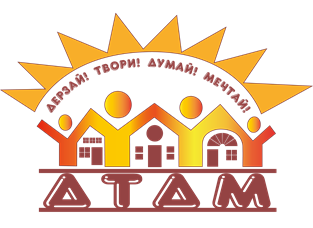 Муниципальное автономное учреждение дополнительного образования«Дворец творчества детей и молодежи»Музыкальный отделДополнительная общеобразовательная общеразвивающаяпрограмма художественной направленности«Игры»Вокальный ансамбль «Игры»Возраст обучающихся 12-22 летСрок реализации 5 летАвтор-составитель: Салихова Наталья Александровна,педагог дополнительного образованияг. Оренбург, 2020Содержание1. Комплекс основных характеристик программы	11.1 Пояснительная записка	1Направленность программы	1Актуальность программы	1Адресат программы	4Объем и срок освоения программы	4Формы обучения	4Особенности организации образовательного процесса	4Режим занятий	51.2. Цели и задачи программы	51.3 Содержание программы	6Учебный план	6Содержание учебно-тематического плана	71.4. Планируемые результаты	132 Комплекс организационно-педагогических условий	152.1 Календарный учебный график, индивидуальные занятия и вокальные группы.	152.2. Условия реализации программы	472.3. Формы аттестации:	472.4 Оценочные материалы:	482.5 Методические материалы	56Алгоритм учебного занятия	58Примерная структура учебного занятия	593. Список литературы	594.ПРИЛОЖЕНИЯ	641.Комплекс основных характеристик программы1.1 Пояснительная запискаМузыка существует в нашей жизни  как средство самопознания, самовыражения и самосовершенствования.Эстрадное пение дает возможность обучающемуся выразить себя, совершенствоваться, стремиться к лучшему, к большему объему знаний мировой культуры. Работа в ансамбле учит слушать себя и других, развивает гармонический слух и умение работать в коллективе.Пение оказывает могущественное эмоциональное влияние на слушателей и на самого поющего, никакой музыкальный инструмент не может соперничать с голосом – этим замечательным даром природы, который с детства нужно беречь и соответствующим образом воспитывать.Дополнительная общеобразовательная общеразвивающая программа «Игры» ставит целью формирование навыков сольного исполнительства, а также навыков работы в вокальном ансамбле. Она нацелена не только на развитие музыкальных способностей детей и молодежи, но и на воспитание чувства прекрасного, умение слушать, понимать и любить музыку, на развитие музыкального вкуса и музыкальной культуры.Направленность программы Программа имеет художественную направленность и нацелена на формирование музыкальной культуры и развитие вокальных способностей у обучающихся.Реализация данной программы осуществляется посредством интеграции различных видов вокального искусства, таких как: сольное эстрадное пение, джазовое пение, ансамблевое исполнение в различных жанрах. Программа соответствует специфике дополнительного образования и способствует:- стимулированию творческой деятельности обучающихся,- развитию музыкальных способностей обучающихся,- развитию творческих способностей личности.Программа реализуется на базовом уровне сложности.Актуальность программыАктуальность дополнительной общеобразовательной общеразвивающей программы «Игры» обусловлена следующими факторами: программа отвечает идее Федерального закона «Об образовании в Российской Федерации» от 29.12.2012 № 273-ФЗ (в редакции от 29.12.2017) в решении задач развития творческого потенциала личности, обеспечивая формирование у обучающихся творческой индивидуальности;- необходимостью удовлетворения детской и юношеской потребности в стремлении развивать не только общие музыкальные, но и вокальные способности. А так же повышенным интересом современного общества к эстрадной музыке и исполнительству;-	обеспечением преемственности дополнительного и общего образования, сохраняя единство образовательного пространства, программа способствует самовыражению и создает условия для применения подчас неординарных способностей обучающихся;-	заказом со стороны государства к дополнительному образованию в области музыки: развитие творческого потенциала и активности ребенка, воспитание человека высокой общей и музыкальной культуры,- в соответствии с целями и задачами федерального проекта «Успех каждого ребенка».Программа проектировалась с учетом методических рекомендаций по проектированию дополнительных общеразвивающих программ, обозначенных в письме Министерства образования и науки РФ № 09-3242 от 18 ноября 2015 года.Занятия по данной программе дают возможность каждому обучающемуся реально открывать для себя волшебный мир музыки, проявлять и реализовывать свои творческие способности, удовлетворяют их тягу к знаниям, к творчеству.На занятиях используются дистанционные методы обучения по современным вокальным программам, упражнения, видео- и аудио-уроки, мастер-классы педагогов других городов, обмен опытом. Они используются как дополнение к очной форме обучения или же являются основными в условиях, когда очное обучение невозможно. Таким образом, программа предполагает интеграцию очного и электронного обучения с использованием дистанционных образовательных технологий, ориентированных на самостоятельную работу учащихся.Дополнительная общеобразовательная общеразвивающая программа «Игры» расширяет знания по образовательным дисциплинам: музыка, литература, история.При составлении программы был учтён региональный компонент, который предусматривает знакомство с музыкальными традициями, культурой Оренбуржья и произведениями местных композиторов – песенников.Программа разрабатывалась с учетом:Положений санитарно-эпидемиологических требований к устройству, содержанию и организации режима работы образовательных организациях дополнительного образования детей СанПиН 2.4.4.3172-14;Порядка организации и осуществления образовательной деятельности по дополнительным общеобразовательным программам (утверждённого приказом Министерства просвещения Российской Федерации 9 ноября 2018 г. № 196);Методических рекомендаций по проектированию дополнительных общеразвивающих программ, обозначенных в письме министерства образования и науки РФ № 09-3242 от 18 ноября 2015 года.Отличительные особенности данной программы В процессе разработки программы были проанализированы программы художественной направленности по вокалу.Сравнительная характеристика программ выявляет как схожие, так и отличительные признаки:Обучение построено как последовательное освоение 3-х ступеней:1 ступень – (1 год обучения) - ориентирующая, на которой происходит процесс «погружения» обучающихся в атмосферу музыки; происходит знакомство с музыкальными эталонами на основе репродуктивной деятельности; обучающиеся накапливают познавательный, интеллектуальный, эмоциональный и коммуникативный опыт, который становится в дальнейшем основой его творческой исполнительской деятельности; даются начальные навыки работы в ансамбле. Обучающиеся учатся работать в коллективе, слушать других.2 ступень – (2-3 годы обучения) - развитие вокальных способностей; формирование навыков ансамблевого пения, усложнение репертуара, становление обучающихся как сольных исполнителей или члена коллектива.3ступень – (4–5 годы обучения) -  самоопределение и педагогическая поддержка обучающихся. Достижение определенных стойких результатов в области исполнительского искусства и деятельности обучающихся в составе ансамбля.Обязательным условием перехода на следующую ступень обучения является положительный результат освоения ребенком предыдущей образовательной ступени. В составе вокального ансамбля это - умение работать в коллективе, развитие гармонического слуха, умение «держать» партию и способность к вариациям, импровизациям, самостоятельному построению партий внутри ансамбля.Адресат программыК освоению дополнительной общеобразовательной программы допускаются все желающие без исключения, не имеющие медицинских противопоказаний для занятий данным видом деятельности.Программа рассчитана на обучающихся в возрасте от 12 до 25 лет.Данный возраст позволяет учащимся принимать самостоятельные решения, они уже знают, чего хотят, проявляют осознанный интерес к вокалу. Кроме этого, физиологические особенности организма способствуют хорошему усвоению материала, учащиеся в этом возрасте обладают достаточной сформированностью вокального плана, а также творческим мышлением, ответственностью, стремлением добиваться поставленных целей.Объем и срок освоения программыПрограмма реализуется в течение 5 лет в объеме 1224ч., из них:I ступень - 1 год – 216 часовII ступень - 2 -3 годы – по 216 часов в годIII ступень – 4-5 годы – по 288 часов в годФормы обученияЗанятия проводятся в форме очного обучения (Федеральный закон РФ "Об образовании в Российской Федерации", № 273-ФЗ | гл. 2 ст. 17 п. 2).Основные формы проведения занятия – индивидуальная, микрогрупповая и групповая: микрогруппы по 3 - 5 человек; группы по 8-10 человек.Программа предполагает интеграцию очного и электронного (дистанционного) образования в случае необходимости. Необходимость может быть обоснована такими причинами, как организации работы с часто и длительно болеющими обучающимися;организации занятий в условиях противоэпидемических мероприятий.Особенности организации образовательного процесса Образовательная деятельность по программе осуществляется на русском языке.Занятия проводятся индивидуально и в группах.Ведущей формой обучения является учебное занятие.Программа предполагает использование следующих форм занятий: практическое занятие, занятие – репетиция, занятие – концерт.Режим занятийОбъем учебной нагрузки разработан в соответствии с уставом Учреждения и Приказом Министерства просвещения РФ от 9 ноября 2018г. № 196  «Об утверждении порядка организации и осуществления образовательной деятельности по дополнительным общеобразовательным программам», Санитарно-эпидемиологическими правилами 2.4.4.3172-14 от 04.07.2014. Продолжительность индивидуальных занятий вокалом с обучающимися - составляет 45 мин. (1 академический час).Индивидуальные занятия проводятся 2 раза в неделю по 1 академическому часу. Итого: 72 часа в год. Занятия в микрогруппах и группах составляют 90 минут (2 академических часа) и проводятся 2 раза в неделю (1 и 2 ступень) и 3 раза в неделю (3 ступень). Итого соответственно 144 часа и 216 часов.1.2. Цели и задачи программыЦель: формировать навыки сольного и ансамблевого исполнительства. Задачи образовательной программы: В области развития:- развивать гармонический и мелодический слух, музыкальную память,- развивать музыкальный слух;- развивать певческое дыхание; - расширять диапазон голоса;- развивать умение держаться на сцене.В области воспитания:- воспитывать эстетический вкус;- воспитывать интерес к певческой деятельности и к музыке в целом;- воспитывать чувство коллективизма;- способствовать формированию воли, дисциплинированности, взаимодействию с партнёрами. В области обучения:- формировать навыки певческой установки,- формировать вокальную артикуляцию, - формировать вокально-хоровые навыки: пение без сопровождения, 2-х и 3-х голосное пение,- формировать навыки  самостоятельной и коллективной работы, самоконтроля.1.3 Содержание программыУчебный планСодержание учебного планаI СТУПЕНЬ (1 год обучения)Вводное занятиеТеория: Знакомство с обучающимися, проведение инструктажа по технике безопасности. Прослушивание и выявление музыкальных и вокальных данных. Составление расписания, подбор репертуара.Форма контроля: беседа.Певческая установкаТеория: Понятие «певческая установка».Практика: Нахождение удобного положения корпуса, рук, ног, головы во время пения.https://www.youtube.com/watch?v=E_54eYjsUVQ&feature=emb_err_woyt Форма контроля: наблюдение, практические задания, видео-урок в Zoom, WhatsAppОсвоение элементов музыкального языкаТеория: Строение голосового аппарата. Музыкальные понятия: дикция, лад, артикуляция, резонаторы, темп.https://vk.com/video-193445448_456239024https://ebooks.grsu.by/horovedenie/razdel-iv-stroj.htmФорма контроля: опрос, видео-урок в Zoom, WhatsAppПрофилактика и гигиена голосаТеория: Беседа о здоровом образе жизни, охране голоса. Рекомендации о профилактике простудных заболеваний. https://www.youtube.com/watch?v=WYKnoRVQzmQФорма контроля: беседа, видео-урок в Zoom, WhatsApp5. Постановка голосаДыханиеТеория: Понятие «дыхание»,  дыхательная система, особенности дыхания, типы певческого дыхания, техника певческого дыхания, понятие «диафрагма».https://www.youtube.com/watch?v=kbTkOIПрактика: Работа над дыханием по Стрельниковой и Емельянову, тренировка мышц диафрагмы, упражнения на дыхание (Приложение № 4,5).ДикцияТеория: Понятия: «артикуляция», «дикция».https://vk.com/video-193445448_456239024https://www.youtube.com/watch?v=iyvxkbtOmk4Практика: Работа над формированием правильного произношения согласных звуков в сочетании с гласными. Упражнения на формирование согласных и гласных звуков.ЗвукообразованиеТеория: Понятие: «звук», разновидность звуков.http://vk.com/video422339292_456239023Практика: Упражнения доречевой коммуникации из фонопедического метода Емельянова. Вокальные упражнения-распевки простые в мелодическом и ритмическом отношении. Работа над интонацией с детьми, не обладающими музыкальным слухом (Приложение №3).https://www.youtube.com/watch?v=89WXOMmtr24Форма контроля: практические задания, наблюдения, видео-урок в Zoom, WhatsAppРазвитие вокальных данных и слуха, формирование технических навыков эстрадного пенияПрактика: Исполнение несложных вокальных упражнений с определенной задачей (брать дыхание по фразам, спеть интонационно чисто мелодию распевки, определить темп показанного упражнения и исполнить его в этом темпе).https://www.youtube.com/watch?v=LhaTZKXqdeM https://www.youtube.com/watch?v=TiXpmszOSRchttps://www.youtube.com/watch?v=JYI12FZ0G4wФорма контроля: практические задания, видео-урок в Zoom, WhatsAppРабота над произведениями различного жанраПрактика: Подбор репертуара в соответствии с индивидуальными и возрастными особенностями воспитанника, степени его подготовленности к вокальной деятельности. Посредством побора песенного репертуара воспитанникам прививаются общечеловеческие ценности.Форма контроля: прослушивание, анализ, практические задания, видео-урок в Zoom, WhatsAppРабота в вокальном ансамбле.Практика: Освоение навыков исполнительства в коллективе. Умение работать в ансамбле, петь свою партию, слышать других. https://www.youtube.com/watch?v=A8nS1ARHIY8Форма контроля: прослушивание, видео-урок в Zoom, WhatsAppСценическая грамотаТеория: Понятие «сценический образ». Правила пользования микрофоном.Практика: Умение свободно и бесшумно двигаться на сцене. Работа с микрофоном. Посещение спектаклей, просмотр мюзиклов, рок-опер.https://www.culture.ru/materials/152080/mama-ili-rock-n-roll-wolfФорма контроля: практические задания, видео-урок в Zoom, WhatsApp, готовый ролик в интернете.Концертные выступленияПрактика: участие в концертных программах, фестивалях, конкурсах. Форма контроля: прослушивание, анализ, готовый ролик в интернете.Итоговое занятие: зачетные занятия, академические концертыПрактика: проведение зачетных занятий в классе,  академических концертов в конце каждого полугодия.Форма контроля: прослушивание, анализ, готовый ролик в интернете, онлайн-концерт.II СТУПЕНЬ (2-3 год обучения)Вводное занятиеПрактика: Проведение инструктажа по технике безопасности, составление расписания, подбор репертуара. Просмотр видео с домашним заданием на лето Работа над повторением пройденного материала.Освоение элементов музыкального языкаТеория: Строения голосового аппарата. Знакомство с видами певческих голосов. Музыкальные понятия: мелодия, диапазон, интервалы, тембр,  атака звука, тесситура, вокализ, мелизмы.https://vk.com/video-193445448_456239024http://vk.com/video422339292_456239023Форма контроля: опрос, (видео-урок в Zoom, WhatsApp)Певческая установкаТеория: Правильная певческая установка.Практика: Контроль за положением рук, корпуса и головы во время пения.https://www.youtube.com/watch?v=E_54eYjsUVQ&feature=emb_err_woytФорма аттестации: наблюдение, практические задания, видео-урок в Zoom, WhatsAppПрофилактика и гигиена голосаТеория: Беседа о профилактике и гигиене голоса, влиянии занятий вокалом на общее состояние здоровья. При необходимости осмотр врачом - фониатром.https://www.youtube.com/watch?v=XcgJAFOyBog Форма аттестации: беседа, видео-урок в Zoom, WhatsAppПостановка голосаДыханиеТеория: Повторение темы «Дыхание».https://www.youtube.com/video/W2qKAfQApp8Практика: Работа над дыханием, связанным с ощущением опоры.      Развитие и укрепление певческого дыхания с помощью упражнений на дыхание (Приложение №4,5).ДикцияПрактика: Использование скороговорок для работы над дикцией (Приложение №4). Работа над четкостью произношения текста песен.https://www.youtube.com/watch?v=89WXOMmtr24https://www.youtube.com/watch?v=NNdQC_v3PhgЗвукообразованиеТеория: Понятие «звук», разновидность звуков.Практика: Упражнения доречевой коммуникации из фонопедического метода Емельянова, развитие подвижности голоса с помощью вокальных упражнений. Работа над интонацией (Приложение № 3,4)https://www.youtube.com/watch?v=glqfh-3kdhQ Форма аттестации: практические задания, наблюдения, видео-урок в Zoom, WhatsAppРазвитие вокальных данных и слуха, формирование технических навыков эстрадного пенияПрактика: Работа над интонацией, выравниванием звучности гласных, четкостью произношения согласных, над сглаживанием «переходных» нот, развитие диапазона. Овладение элементарными техническими навыками.https://www.youtube.com/watch?v=wiHZixCMX4cФорма аттестации: практические задания, видео-урок в Zoom, WhatsAppРабота над произведениями различного жанраПрактика: Подбор в репертуар композиций патриотической направленности.  Работа над музыкально-выразительным исполнением вокальных произведений, над созданием художественного образа.Форма аттестации: прослушивание, анализ, практические задания, видео-урок в Zoom, WhatsApp, готовый ролик в интернете.Работа в вокальном ансамбле.Практика: освоение навыков исполнения в коллективе. Умение работать в ансамбле, петь свою партию, слышать других. Умение пользоваться оттенками, интерпретациями, вариациями. Совершенствование работы в составе ансамбля.https://www.youtube.com/watch?v=A8nS1ARHIY8Форма аттестации: прослушивание, видео-урок в Zoom, WhatsAppСценическая грамотаПрактика: Умение свободно, естественно двигаться на сцене. Работа с микрофоном. Просмотр познавательных роликов по истории языка, речи, вокала. Просмотр спектаклей и мюзиклов.https://www.culture.ru/materials/214596/gde-zarozhdalas-rusФорма аттестации: практические задания, видео-урок в Zoom, WhatsAppКонцертные выступленияПрактика: Участие в концертах, фестивалях, конкурсах.Форма аттестации: прослушивание, анализ, готовый ролик в интернетеИтоговое занятие: зачетные занятия, академические концертыПрактика: проведение зачетных занятий в классе,  академических концертов в конце каждого полугодия.Форма аттестации: прослушивание, анализ, готовый ролик в интернете, онлайн-концертIII СТУПЕНЬ (4 – 5 годы обучения)Вводное занятиеПрактика: Проведение инструктажа по технике безопасности, составление расписания, подбор репертуара.https://yandex.ru/efir?stream_id=45b19c086e1a257a8da88a908424524b&from_block=logo_partner_playerОсвоение элементов музыкального языкаТеория: Повторение и закрепление теоретического материала, пройденного ранее. https://youtu.be/NsOhnp0Hm2cФорма аттестации: опрос, видео-урок в Zoom, WhatsAppПевческая установкаТеория: Правильная певческая установка.Практика: Корректировка положения корпуса, рук, головы во время пения. https://youtu.be/XI1UwLLoKVAhttps://www.youtube.com/watch?v=AAhnUymfuPMФорма аттестации: наблюдение, практические задания, видео-урок в Zoom, WhatsAppПрофилактика и гигиена голосаТеория: Беседы об охране здоровья, охране голоса, влияния курения на голосовые связки. При необходимости осмотр врачом – фониатром.https://youtu.be/vOlNJyWjsVMФорма аттестации: беседа, видео-урок в Zoom, WhatsAppПостановка голосаДыханиеПрактика: Развитие и укрепление певческого дыхания с помощью упражнений на дыхание (Приложение №4,5). https://www.youtube.com/watch?v=XcgJAFOyBogДикцияПрактика: Работа над дикцией, артикуляцией с помощью упражнений. Прорабатывание текста вокальных произведений. https://www.youtube.com/watch?v=89WXOMmtr24ЗвукообразованиеПрактика: Отработка техники голосообразования и голосоведения. Работа над правильным звукообразованием и доведение работы голосового аппарата до раскрепощения с помощью вокальных упражнений.https://vk.com/video-193445448_456239024Форма аттестации: практические задания, наблюдения, видео-урок в Zoom, WhatsAppРазвитие вокальных данных и слуха, формирование технических навыков эстрадного пенияПрактика: работа над «сглаживанием регистров», работа над плавным звуковедением, внесение в исполнение произведения элементы импровизации.http://vk.com/video422339292_456239023Форма аттестации: практические задания, видео-урок в Zoom, WhatsAppРабота над произведениями различного жанраПрактика: Использование ранее выученного репертуара во время концертных выступлений. Анализ музыкальной структуры и поэтического текста песни. Самостоятельная работа обучающихся над воплощением художественного образа в вокальном произведении.https://www.youtube.com/watch?v=NNdQC_v3PhgФорма аттестации: прослушивание, анализ, практические задания, видео-урок в Zoom, WhatsAppРабота в ансамблеПрактика: свободное владение партией внутри ансамбля. Умение свободно пользоваться мелизмами, вариациями, умение работать внутри коллектива.https://ebooks.grsu.by/horovedenie/razdel-iv-stroj.htmФорма аттестации: прослушивание, видео-урок в Zoom, WhatsAppСценическая грамотаПрактика: Воплощение художественного образа песни на сцене. Практика работы с микрофоном.https://www.culture.ru/movies/3655/pamela-trevers-meri-poppinsФорма аттестации: практические задания, просмотр спектаклей, мюзиклов, видео-концерт.Концертные выступленияПрактика: Участие в концертах, фестивалях, конкурсах.Форма аттестации: прослушивание, анализ, видео-ролик в интернетеИтоговое занятие: зачетные занятия, академические концерты Практика: Проведение зачетных занятий в классе, академических концертов в конце каждого полугодия. Форма аттестации: прослушивание, анализ, видео-ролик в интернете, видео-концерт.1.4. Планируемые результатыПрограмма предусматривает достижение следующих результатов образования: личностные, предметные и метапредметные.ПредметныеВ конце первой ступени обучения обучающиеся будутиметь представление:- о правильной постановке корпуса,- о певческом дыхании,- о правилах гигиены и охраны голоса,знать:- значение терминов: дикция, артикуляция, лад, резонаторы, темп,- знать правила поведения на сцене,- различные музыкальные жанры,уметь: - различать звуки по высоте,- чисто интонировать в пределах терции – квинты,- правильно формировать гласные в сочетании с согласными,- уметь работать в составе коллектива, слушать себя и других, запоминать партию и соотносить ее с другими вокальными партиями.К окончанию второй ступени обучения обучающиеся будутзнать: - строение голосового аппарата,- значение терминов: мелодия, диапазон, интервал; тембр, атака звука, вокализ, мелизмы,- стили и жанры музыкальных произведений;уметь: - правильно пользоваться певческим дыханием,- воспроизводить ритмический рисунок на слух,- чисто интонировать в пределах квинты-октавы,- правильно и внятно произносить тексты песен,- пользоваться средним регистром,- четко и слаженно работать внутри ансамбля, «держать» партию, слышать себя и других, импровизировать,- работать с микрофоном;иметь навыки:- певческого дыхания на опоре,- четкой артикуляции, внятной дикции,- эмоционально исполнять песню.К окончанию третьей ступени обучения обучающиеся будутзнать:- жанры вокального искусства,- музыкальные и вокальные термины, предусмотренные программой,- исполнителей эстрадной песни;уметь:- чисто интонировать в пределах своего диапазона- вносить элементы импровизации в исполнение- пользоваться разными голосовыми регистрами,- легко и свободно петь свою партию, использовать импровизации, пользоваться мелизмами,- передать художественный образ песни;иметь навыки:- высокой вокальной позиции,- четкой артикуляции, внятной дикции,- певческого диафрагмального дыхания.Метапредметными результатами освоения обучающимися программы является сформированность следующих универсальных учебных действий (УУД):Регулятивные:- умеют оценивать свое поведение, видеть себя со стороны;- умеют контролировать свое поведение в различных ситуациях взаимодействия;- умеют ставить личностно значимые цели, достигать их в процессе деятельности.Личностные:- имеют осознанное бережное отношение к собственному здоровью;- относятся с любовью к Родине, семье;- уверенны в себе как личности, в своих силах и способностях. Метапредметные:- имеют развитые музыкальные способности: слух, память, чувство ритма;- имеют развитые творческие способности: воображение, фантазию;- имеют развитые исполнительские способности, эмоциональность  и артистизм.2 КОМПЛЕКС ОРГАНИЗАЦИОННО-ПЕДАГОГИЧЕСКИХ УСЛОВИЙ2.1 Календарный учебный график, индивидуальные занятия и вокальные группы.Группа «Игры», группа «Кружева» ( 1-5 г. обучения ) - 144 часа, по 2 ч (1 час равен 45 мин) 2 раза в неделю. Группа «Солисты» (1- 5 годов обучения) - 72 часа , по 1 часу (1 час равен 45 мин), 2 раза в неделю.Индивидуальный вокал - 72 часа, по 1 часу (1 час равен 45 мин) 2 раза в неделю2.2. Условия реализации программыМатериально-техническое  и информационное обеспечение: Наличие специального кабинета2. Музыкальный инструмент (фортепиано)3. Стулья4. Аудиоаппаратура (музыкальный центр или профессиональная аппаратура)5. Видеоаппаратура6. Микрофоны7. Стойки для микрофонов7. Диски с аудио- и видеозаписями8. Зеркало9. Методические пособия (разработки Емельянова, Романовой, Дмитриева, словарь музыкальных терминов)10. Наглядный материал 11. Нотный материал,12. Интернет источники.Кадровое обеспечение:- педагог по вокалу, знающий и учитывающий специфику работы и возрастные особенности учащихся разного возраста.- концертмейстер, также хорошо знающий индивидуальные и возрастные особенности учащихся, обладающий педагогическими и профессиональными знаниями и умениями, умеющий наладить обратную связь с учащимися и их родителями.2.3. Формы аттестации:Формой отслеживания образовательных результатов является диагностическая карта.Формами фиксации образовательных результатов являются:- бланк фиксации диагностических результатов (заполняется по диагностической карте),- грамоты, дипломы,- видеозаписи и фото,- индивидуальные планы обучающихся.- отзывы детей и родителей.- индивидуальные электронные «Портфолио». Формы предъявления и демонстрации образовательных результатов:- конкурсы,- зачеты, - концерты,- творческие отчеты,- открытые занятия,-дистанционные конкурсы и выставкиОценкой результативности усвоения программы являются итоговые концерты в конце каждого года обучения. Основным критерием оценки знаний, умений, навыков по программе является прослеживание динамики развития конкретного ребенка, которая фиксируется в индивидуальном плане обучающегося.2.4 Оценочные материалы:Диагностика вокальных и музыкально - ритмических способностей обучающихся (ладовое чувство, музыкально-слуховые представления и чувство ритма)Каждое задание оценивается по трехбалльной системе, а затем суммируется.В целях контроля эффективности обучения каждый этап диагностическогоисследования следует проводить 2 раза в год: середина учебного года (промежуточная диагностика); конец учебного года (промежуточная диагностика)Входная диагностика – 1 ступень (1 год обучения).Целью предварительного контроля является выявление и фиксация начального уровня обучаемого. В дальнейшем сравнение исходного уровня обученности с конечным позволяет измерить «прирост» знаний, анализировать динамику и эффективность дидактического процесса.Тестовые задания.
1. Игра «Ритмическое эхо»
Задание позволяет определить: насколько развито у обучающегося чувство ритма.
Педагог задает определенный ритм, ребенок должен его повторить.
3 балла – точное повторение;
2 балла – повторение с ошибкой;
1 балл - отсутствие ритма.

2. Игра «Повтори мою мелодию»
Задание позволяет определить: насколько развит у обучающегося музыкальный слух.
3 балла – точное повторение мелодии;
2 балла – повторение мелодии с ошибкой;
1 балл - полное не воспроизведение мелодии.

3. Исполнение любимой песни
Задание позволяет определить музыкальную память, чистоту интонации, артистичность исполнения.
3 балла – точное воспроизведение музыкального материала и артистичность в исполнении;
2 балла – точное воспроизведение музыкального материала с отсутствием эмоций;
1 балл – неправильное воспроизведение музыкального материала.

4. Беседа о музыке 
Беседа позволяет определить уровень знаний обучающегося в области музыкального искусства, коммуникабельность, умение грамотно излагать свою мысль.
3 балла – обучающийся активный и эмоциональный в беседе;
2 балла – обучающийся затрудняется отвечать на некоторые вопросы;
1 балл - обучающийся пассивный, не отвечает на вопросы.

Диагностика обучающихся 2 ступени (2 – 3 годы обучения)
Тестовые задания
1. Игра «Ритмическая угадай-ка»
Задание позволяет определить: насколько развито у обучающегося чувство ритма.
Педагог задает начальный ритм знакомой песни, обучающийся должен его повторить и постараться узнать песню.
3 балла – точное повторение и узнавание песни;
2 балла – повторение с ошибкой;
1 балл - не воспроизведение ритма.
2. Игра «В лесу» 
Задание позволяет определить: насколько развился у обучающегося музыкальный слух.
3 балла – точное повторение мелодии с соблюдением стаккато, легато;
2 балла – повторение мелодии с ошибками;
1 балл - полное не воспроизведение мелодии.
3. Исполнение любимой песни
Задание позволяет определить уровень развития музыкальной памяти, чистоты интонации, артистичности исполнения.
3 балла – точное воспроизведение музыкального материала и артистичность в исполнении;
2 балла – точное воспроизведение музыкального материала с отсутствием эмоций;
1 балл – неправильное воспроизведение музыкального материала.
4. Беседа о музыке.
Беседа позволяет определить уровень знаний обучающегося в области музыкального искусства, коммуникабельность, умение грамотно излагать свою мысль.
3 балла – обучающийся  активный и эмоциональный в беседе;
2 балла – обучающийся затрудняется отвечать на некоторые вопросы;
1 балл - обучающийся пассивный, не отвечает на вопросы.
Диагностика учащихся 3 ступени (4-5 годы обучения)
Тестовые задания
1. Ритмический ансамбль.
Изобразить ритмический аккомпанемент к песне: шестнадцатыми, восьмыми, четвертными, половинными и целыми долями.
3 балла – самостоятельный и уверенный показ ритмического аккомпанемента;
2 балла – самостоятельное и уверенное изображение ритмического аккомпанемента определенных долей;
1 балл – изображение ритмического аккомпанемента с ошибками во всех долевых вариантах.
2. Игра «Веселый аккорд»
Исполнить знакомую мелодию или песню двухголосным или трёхголосным ансамблем.
3 балла – уверенное исполнение двухголосной мелодии;
2 балла – исполнение с небольшими ошибками;
1 балл – обучающийся не может исполнить двухголосную мелодию.
3. Исполнение песни «a cappella».
Задание позволяет определить уровень исполнения обучающимся песни без сопровождения.
3 балла – интонационно-чистое исполнение песни от начала до конца в одной тональности;
2 балла – исполнение песни с небольшим ошибками, но с уверенным ощущением тоники;
1 балл – обучающийся не может исполнить песню без сопровождения в одной тональности.4. Анкетирование.
Анкетирование определяет уровень знаний обучающихся в области вокально-музыкальной терминологии, жанров вокальной музыки.
3 балла – анкета заполнена грамотно и творчески;
2 балла - анкета заполнена аккуратно;
1 балл - анкета заполнена не полностью, неаккуратно и равнодушно.Данная методика позволяет выявить музыкальные способности и динамику их развития:1. музыкально-слуховые представления;2. музыкально-ритмическое чувство;3. музыкальную память.Методика выявления уровня развития основных музыкальных способностей (Б.М. Теплов)Метод испытания следующий: обучающийся выполняет задание, педагог наблюдает за выполнением задания, оценивает по четырехбалльной системе (от 2 до 5). 5 – высокий уровень (задание выполнено самостоятельно, правильно);4 – средний уровень (задание выполнено правильно после оказания словесной помощи);3 – ниже среднего (задание выполнено правильно после оказания словесной и практической помощи);2 – низкий уровень (задание выполнено со значительными ошибками после оказания помощи).Эти данные фиксируются в диагностической карте и составляют основу формирования педагогом индивидуального плана работы сообразно соотношению выделенных у обучающегося способностей. Первоначально диагностика проводится для выявления музыкальных способностей поступающего на обучение ребенка, повторно в конце каждого года обучения в объединении – для выявления динамики развития музыкальных способностей. Задания для выявления музыкальных способностей:I.Музыкально-слуховые представления1.а) Спеть заранее выученную песню.б) Спеть куплет знакомой песни вслух, затем какой-то период «про себя», а затем опять вслух.в) Повторить голосом мелодию, предложенную педагогом.2. а) Найти на инструменте и сыграть звук, предложенный педагогом, пропеть этот звук.б) Подобрать на инструменте мелодию, предложенную педагогом.в) Подобрать на инструменте знакомую мелодию.3. а) Определить на слух направление движения мелодии (вверх, на месте, вниз).б) Определить количество звуков.II.Музыкально-ритмическое чувствоа) Прохлопать или простучать ритмическую основу мелодии.б) Прохлопать или простучать сильные доли в чередуемых двухдольных, трехдольных музыкальных фрагментах.в) Прохлопать ритмический рисунок, записанный на карточке.III.Музыкальная память отслеживается параллельно с музыкально-слуховыми представлениями и музыкально-ритмическим чувством.Результаты фиксируются и определяются суммой уровней развития трех основных показателей, деленных на общее количество показателей – 3.Итоговый показатель уровня развития музыкальных способностей рассчитывается по формуле: У. муз. сп. = (У слух. + У ритм. + У память): 3.Уровни: высокий – 4,5 б. – 5 б.средний – 3,9 б. – 4,4 б.ниже среднего – 3,3 б. – 3,8 б.низкий – 2 б. – 3,2 б.На основании полученных данных об уровне развития музыкальных способностей каждого обучающегося определяется средний показатель группы.Выявление уровня проявления творческой  активности в различных видах деятельностиЦель: определить уровень проявления творческой активности в различных видах творческой деятельности:эмоциональная отзывчивость;слуховое интонирование;пластическое интонирование;творческая импровизация в сочетании различных видов деятельности.Метод диагностирования – наблюдение за проявлением творческой активности обучающегося в различных видах деятельности.Творческая активность оценивается по трехбалльной шкале:5 () – высокий уровень проявления творческой активности4 () – средний уровень3 () – низкий уровень.Уровень проявления творческой активности:Эмоциональная отзывчивость3 – проявляет недостаточную эмоциональную отзывчивость;4 – эмоционально отзывается на музыку;5 – очень эмоционально отзывается на музыку.Слуховое интонирование3 – различает высоту звуков, но при пении не всегда точно интонирует фрагменты мелодий;4 – поет легко, подвижно, точно. Интонирует, но с музыкальным сопровождением. Выразительно исполняет произведения;5 – поет легко, звонко, подвижно, точно интонируя без музыкального сопровождения. Передает художественный образ произведения.Пластическое интонирование3 – умеет согласованно двигаться в соответствии с характером музыки исполняемого произведения;4 – эмоционально-образно передает в движении сюжет произведения;5 – эмоционально-образно, импровизируя, передает в движении сюжет произведения.Творческая импровизация в сочетании различных видов деятельности3 – умеет инсценировать песню, используя образные и танцевальные движения;4 – самостоятельно инсценирует песню, используя образные и танцевальные движения с элементами импровизации. Качество импровизации недостаточно своеобразно;5 – самостоятельно оригинально импровизирует, составляет танцевальные композиции, подбирает подголоски, использует музыкальные инструменты.Первоначально диагностика проводится в конце первого года обучения. Данные фиксируются и составляют основу формирования педагогом индивидуального плана работы, сообразно соотношению выделенных у обучающегося способностей.В дальнейшем повторные диагностирования осуществляются в конце каждого года обучения, что позволяет выявить динамику развития творческих способностей обучающихся.Микроисследование «Мотивация обучающихся»Цель: выявить уровень мотивации деятельности обучающихся.Инструкция. Внимательно прочитайте вопрос и отметьте свое мнение.1. Нет. 2. Скорее «нет», чем «да».3. Скорее «да», чем «нет». 4. Да.В свободное время характерно ли для вас стремление быть больше с людьми?Часто ли у вас возникает желание прийти на занятие и пообщаться с друзьями?Возникает ли у вас неудовлетворенность от того, что ваши знания меньше, чем могли бы быть?Получаете ли вы удовольствие от приобретения новых знаний и умений?Нравится ли вам испытывать радость от успеха на занятиях?Возникает ли у вас неудовлетворенность от того, что ваши успехи меньше, чем могли бы быть?Считаете ли вы занятие в творческом объединении хорошим средством для отдыха?После занятий я чувствую себя в хорошем настроении и полным сил.Обработка результатов (6-8 баллов)1, 2 вопрос – мотив общения;3, 4 вопрос – деятельность познания;5, 6 вопрос – достижение успеха;7, 8 вопрос – отдых.При наличии средних и нижних баллов ведущий мотив посещения творческого объединения не сформирован.Методика «Исследование мотивов обучения»1.Занимаюсь в творческом объединении, потому что мне интересно.2.Занимаюсь в творческом объединении, т. к. этого требуют родители.3.Занимаюсь в творческом объединении, т. к. это помогает приобрести дополнительные знания, помогающие в основной учебе.4.Занимаюсь в творческом объединении, потому что в нем занимаются мои друзья.5.Занимаюсь в творческом объединении, чтобы завоевать авторитет среди товарищей.6.Занимаюсь в творческом объединении, потому что узнаю что-то новое.7.Занимаюсь в творческом объединении, т.к. нравится педагог.8.Занимаюсь в творческом объединении, т.к. эти занятия дают мне возможность  творчески реализовать себя.9.Занимаюсь в творческом объединении, т.к. то, что дают эти занятия, пригодится мне в жизни.10.Занимаюсь в творческом объединении, чтобы заполнить свободное время.11.Занимаюсь в творческом объединении, т.к. хочу получить одобрение учителей и родителей.12.Занимаюсь в творческом объединении, т.к. в будущем хочу посвятить себя именно этому делу.13.Занимаюсь в творческом объединении, т.к. чувствую себя на занятиях, в отличие от общеобразовательной школы, легко и свободно.14.Занимаюсь в творческом объединении, т.к. нравится решать необычные, сложные задачи, преодолевать трудности.15.Занимаюсь в творческом объединении, т.к. нравится участвовать в конкурсах детско-юношеского творчества и получать призы.16.Занимаюсь в творческом объединении, т.к. считаю, что любой человек должен иметь увлечение, которое было бы ему по душе.17.Занимаюсь в творческом объединении, т.к. понимаю свою ответственность перед группой.18.Занимаюсь в творческом объединении, т.к. эти занятия организуют и дисциплинируют меня, помогают быстро и точно выполнять задания педагога.19.Занимаюсь в творческом объединении, т.к. хочу быть всесторонне и гармонично развитым человеком.20.Занимаюсь в творческом объединении, т.к. хочу уметь это делать лучше, чем другие.21.Занимаюсь в творческом объединении, потому что хочу, чтобы товарищи были обо мне хорошего мнения.Классификация мотивов1,3,7 - мотивы содержания учебной деятельности8,14 - мотивы процесса учебной деятельности9,12,19 - мотивы самоопределения и самосовершенствования16,17,18 - мотивы долга и ответственности21,11,15 - мотивы благополучия4,5,20 - престижные мотивы2,13 - мотивы избегания неприятных ситуаций6,10 - узкие социальные мотивы. Диагностика сформированности гражданской идентичности личности(Байбородова Л.В., доктор педагогических  наук, профессор)Таблица может быть заполнена индивидуально на каждого обучающегося и на коллектив.Условные обозначения:«У» - участвуют;«А» - активен;«И» - проявляет инициативу;«О» - организатор;«Т» - проявляет творчество;«н/у» - не участвует.Установление связи между активностью учащихся и предпочтениями в выборе направленности (познавательной, патриотической, шефской, развлекательной, трудовой, организаторской), организуемых дел позволяет судить об интересах и мотивах участия детей и молодежи в жизни коллектива.2.5 Методические материалыНа занятиях используются различные методы и приемы обучения.Выбор применения метода зависит от поставленных задач и с учетом возможности обучающегося, его возрастных и психолого-физиологических возможностей.Методы обучения на основе дидактических задач:На занятиях используются  различные способы и приёмы:- словесные (объяснение, рассказ)- наглядные (демонстрация, иллюстрация);- практические (упражнения, метод моделирования);- методы стимулирования и мотивации деятельности (эмоциональное воздействие, поощрение, похвала)Словесный метод Значение словесного метода в музыкальном воспитании очень велико. С помощью яркого слова и умело проведенной беседы педагог может не только привить детям интерес и любовь к музыке, но и обогатить их внутренний мир, чувства, сформировать нравственные качества и интересы.Наглядный метод В музыкальном воспитании наглядный метод имеет две разновидности: наглядно-слуховой (слушание произведения в чьем-то исполнении)  и наглядно-зрительный (показ иллюстраций, применение наглядных пособий).Наглядно-слуховой – важнейший метод музыкального воспитания, музыка на занятии может звучать как «в живом» исполнении, так и в аудиозаписи. Живое исполнение обычно используется на начальном этапе знакомства с произведением. Здесь очень важно качественное исполнение. Аудиозапись используется  и на последующих этапах работы над произведениями, когда создается художественный образ, с тем, чтобы обучающийся мог сравнить свое исполнение с исполнением профессионального певца.Зрительная наглядность имеет в музыкальном воспитании вспомогательное значение, позволяет конкретизировать требования педагога и наглядно объяснить, например, строение голосового аппарата или, применяя иллюстрации, помочь обучающемуся понять характер, настроение произведения.Практический методМетод моделирования – певческое подражание. Этот метод эффективен при  работе с обучающимися, обладающими низким уровнем музыкального слуха. Однако этим методом не стоит злоупотреблять, так как «замена методом подражания методов сознательного обращения с музыкальным материалом означает частичную замену условно-рефлекторных компонентов деятельности безусловно-рефлекторными компонентами» (по М. Блинову). Упражнения – это наиболее эффективный метод при отработке тех или иных качеств. На занятиях вокалом применение этого метода позволяет отработать вокально-технические навыки исполнителя.Методы стимулирования и мотивации деятельностиЭти методы способствуют более эффективному протеканию учебно-воспитательного процесса, и дает качественные результаты. Создание ситуации успеха, похвала, поощрение способствуют проявлению активного познавательного процесса.Программа предполагает интеграцию очного и электронного обучения с использованием дистанционных образовательных технологий, при котором обучение и контроль усвоения материала происходит с помощью компьютерной сети Интернет, используя технологии онлайн и офлайн. Это позволяет обучающимся:не имеющим возможность проходить программу очно (часто длительно болеющим детям) в полной мере осваивать курс; самостоятельно ликвидировать пробелы в знаниях;изучать тему, раздел углубленно в режиме онлайн с помощью видеозанятий, чатов. Дистанционное обучение осуществляется с использованием таких мессенджеров и платформ как WhatsApp, Viber, ВКонтакте, Zoom.Для контроля и оценки результатов обучения используются следующие способы дистанционного взаимодействия: размещение учебного материала в сети Интернет; выполнение контрольных или тестовых заданий, предъявленных педагогу в электронном виде (видео-ролик, видео-запись); выполнение учащимися творческих проектных заданий, в том числе предполагающих коллективные формы взаимодействия через ресурсы сети Интернет, предъявляемых педагогу дистанционно.Алгоритм учебного занятияУчебное занятие можно представить в виде последовательности следующих этапов: организационного, проверочного, подготовительного, основного, контрольного, рефлексивного (самоанализ), итогового, информационного. Каждый этап отличается от другого сменой вида деятельности, содержанием и конкретной задачей. Основанием для выделения этапов может служить процесс усвоения знаний, который строится как смена видов деятельности обучающихся: восприятие - осмысление - запоминание применение - обобщение - систематизация.1этап - организационный. Задача: подготовка детей к работе на занятии. Содержание этапа: организация начала занятия, создание психологического настроя на учебную деятельность и активизация внимания. II этan - проверочный. Задача: установление правильности и осознанности выполнения домашнего задания (если было), выявление пробелов и их коррекция. Содержание этапа: проверка домашнего задания (творческого, практического) проверка усвоения знаний предыдущего занятия.III этап – подготовительный (подготовка к восприятию нового содержания). Задача: мотивация и принятие детьми цели учебно-познавательной деятельности. Содержание этапа: сообщение темы, цели учебного занятия и мотивация учебной деятельности детей (пример, познавательная задача, проблемное задание детям).IV этап - основной. В качестве основного этапа могут выступать следующие задачи:1Усвоение новых знаний и способов действий. Задача: обеспечение восприятия, осмысления и первичного запоминания связей и отношений в объекте изучения. Целесообразно при усвоении новых знаний использовать задания и вопросы, которые активизируют познавательную деятельность детей.2.Первичная проверка понимания. Задача: установление правильности и осознанности усвоения нового учебного материала, выявление неверных представлений, их коррекция. Применяют пробные практические задания, которые сочетаются с объяснением соответствующих правил или обоснованием.3. Закрепление знаний и способов действуй. Применяют тренировочные упражнения, задания, выполняемые детьми самостоятельно.4.Обобщение и систематизация знаний. Задача: формирование целостного представления знаний по теме. Распространенными способами работы являются беседа и практические задания.V этап – контрольный. Задача: выявление качества и уровня овладения знаниями, их коррекция. Используются тестовые задания, виды устного и письменного опроса, вопросы и задания различного уровня сложности (репродуктивного, творческого, поисково-исследовательского).VI этап - итоговый. Задача: дать анализ и оценку успешности достижения цели и наметить перспективу последующей работы. Содержание этапа: педагог сообщает ответы на следующие вопросы: как работали учащиеся на занятии, что нового узнали, какими умениями и навыками овладели.VII этап - рефлексивный. Задача: мобилизация детей на самооценку. Может оцениваться работоспособность, психологическое состояние, результативность работы, содержание и полезность учебной работы.VIII этап: информационный. Информация о домашнем задании (если необходимо), инструктаж по его выполнению, определение перспективы следующих занятий. Задача: обеспечение понимания цели, содержания и способов выполнения домашнего задания, логики дальнейших занятий.Изложенные этапы могут по-разному комбинироваться, какие-либо из них могу не иметь места в зависимости от педагогических целей.Примерная структура учебного занятия3. Список литературыНормативные документыМеждународный документ. Конвенция. О правах ребенка: [одобрена Генеральной Ассамблеей ООН 20 ноября 1989 г.: вступила в силу для СССР 15 сентября 1990 г.]. – Режим доступа: http://www.consultant.ru/ Российская Федерация. Законы. Об основных гарантиях прав ребенка в Российской Федерации: федер. закон: [принят Гос. Думой 3 июля 1998 г.: одобр. Советом Федерации 9 июля 1998 г.]. – Режим доступа: http://www.consultant.ru/ Российская Федерация. Законы. Об образовании в Российской Федерации: федер. закон: [принят Гос. Думой 21 декабря 2012 г.: одобр. Советом Федерации 26 декабря 2012 г.]. – Режим доступа: http://base.garant.ru/ Указ Президента Российской Федерации от 7 мая 2018 г. № 204 «О национальных целях и стратегических задачах развития Российской Федерации на период до 2024 года».Национальный проект «Образование» [утв. Президиумом Совета при президенте РФ по стратегическому развитию и национальным проектам (протокол от 24 декабря 2018 № 16).]. – Режим доступа: https://edu.gov.ru/national-projectПриоритетный проект «Доступное дополнительное образование [утв. Президиумом Совета при президенте РФ по стратегическому развитию и приоритетным проектам (протокол от 3 ноября 2016 г. № 11).]. – Режим доступа: http://dop.edu.ru/article/321/pasport-prioritetnogo-proekta-dostupnoe-dopolnitelnoe-obrazovanie-dlya-detei Стратегическая инициатива «Новая модель системы дополнительного образования», одобренная Президентом Российской Федерации 27 мая 2015 г.Российская Федерация. Концепция развития дополнительного образования детей: [утверждена распоряжением Правительства Российской Федерации от 4 сентября 2014 г. № 1726-р]. – Режим доступа: https://rg.ru/2014/09/08/ obrazovanie-site-dok.html Распоряжение Правительства РФ от 29.05.2015 № 996-р «Об утверждении стратегии развития воспитания в Российской Федерации в период до 2025 года». – Режим доступа: https://legalacts.ru/doc/rasporjazhenie-pravitelstva-rf-ot-29052015-n-996-r/ Приказ Минпросвещения РФ от 9 ноября 2018 г. № 196 «Об утверждении Порядка организации и осуществления образовательной деятельности по дополнительным общеобразовательным программам». – Режим доступа: https://www. garant. ru/products/ipo/prime/doc/72016730/Постановление Главного государственного санитарного врача РФ от 04.07.2014 № 41 «Об утверждении СанПиН 2.4.4.3172-14 «Санитарно-эпидемиологические требования к устройству, содержанию и организации режима работы образовательных организаций дополнительного образования детей» (вместе с «СанПиН 2.4.4.3172-14. Санитарно-эпидемиологиче ские правила и нормативы...») [Зарегистрировано в Минюсте России 20.08.2014 № 33660]. – Режим доступа: http://docs.cntd.ru/search/  Письмо Минобрнауки РФ от 13 мая 2013 года № ИР-352/09 «О направлении программы развития воспитательной компоненты в общеобразовательных учреждениях». – Режим доступа:  http://docs.cntd.ru/document/499035463 Письмо Минобрнауки РФ от 18 ноября 2015 г. № 09-3242 «О направлении Информации (вместе с методическими рекомендациями по проектированию дополнительных общеразвивающих программ (включая разноуровневые программы)». – Режим доступа: https://rulaws.ru/acts/Pismo-Minobrnauki -Rossii -ot-18.11.2015-N-09-3242/ Закон Оренбургской области от 06.09.2013 № 1698/506-V-ОЗ «Об образовании в Оренбургской области». – Режим доступа: http://docs.cntd.ru/document/460182444 Устав МАУДО «ДТДиМ». – Режим доступа: https://www.dtdm-oren.ru/dokumenty Положение об организации образовательной деятельности в МАУДО «Дворец творчества детей и молодежи». – Режим доступа: https://www.dtdm-oren.ru/dokumenty Положение о проведении промежуточной и итоговой аттестации обучающихся в МАУДО «Дворец творчества детей и молодежи». – Режим доступа: https://www.dtdm-oren.ru/ dokumenty Положение о порядке разработки, обновления и реализации дополнительных общеобразовательных общеразвивающих программ в МАУДО «Дворец творчества детей и молодежи». – Режим доступа: https://www.dtdm-oren.ru/dokumenty Положение об организации образовательного процесса с использованием электронного обучения и дистанционных технологий в муниципальном автономном учреждении дополнительного образования «Дворец творчества детей и молодежи».«Нормативные документы при интеграции очного и электронного обучения с использованием дистанционных образовательных технологий»Федеральный закон от 29.12.2012 N 273-ФЗ "Об образовании в Российской Федерации"Статья 13. Общие требования к реализации образовательных программСтатья 16. Реализация образовательных программ с применением электронного обучения и дистанционных образовательных технологийСтатья 17. Формы получения образования и формы обученияСтатья 18. Печатные и электронные образовательные и информационные ресурсыСтатья 28. Компетенция, права, обязанности и ответственность образовательной организацииСтатья 91. Лицензирование образовательной деятельностиПриказ Министерства образования и науки РФ от 23 августа 2017 г. N 816 "Об утверждении Порядка применения организациями, осуществляющими образовательную деятельность, электронного обучения, дистанционных образовательных технологий при реализации образовательных программ" https://base.garant.ru/71770012/Приказ Минпросвещения РФ от 9 ноября 2018 г. № 196 «Об утверждении Порядка организации и осуществления образовательной деятельности по дополнительным общеобразовательным программам». – Режим доступа: https://www. garant. ru/products/ipo/prime/doc/72016730/Приказ министерства просвещения Российской Федерации приказ № 103 от 17 марта 2020 года «Об утверждении временного порядка сопровождения реализации образовательных программ начального общего, основного общего, среднего общего образования, образовательных программ среднего профессионального образования и дополнительных общеобразовательных программ с применением электронного обучения и дистанционных образовательных технологий»; - приказ министерства просвещения Российской Федерации Приказ № 104 от 17 марта 2020 года «Об организации образовательной деятельности в организациях, реализующих образовательные программы начального общего, основного общего и среднего общего образования, образовательные программы среднего профессионального образования, соответствующего дополнительного профессионального образования и дополнительные общеобразовательные программы, в условиях распространения новой коронавирусной инфекции на территории Российской Федерации»; Письмо министерства просвещения Российской Федерации 1Д-39/04 от 19 марта 2020 года «О Методических рекомендациях по реализации образовательных программ начального общего, основного общего, среднего общего образования, образовательных программ СПО и дополнительных общеобразовательных программ с применением электронного обучения и дистанционных образовательных технологий»;Приказ министерства образования Оренбургской области от 20 марта 2020 года N 01-21/589 «О порядке организации образовательной деятельности в организациях, реализующих образовательные программы начального общего, основного общего, среднего общего образования и дополнительные общеобразовательные программы с применением электронного обучения и дистанционных образовательных технологий»Положение об организации образовательного процесса с использованием электронного обучения и дистанционных технологий в муниципальном автономном учреждении дополнительного образования «Дворец творчества детей и молодежи».Литература1. Андреев, В.И.Педагогика: Учебный курс для творческого саморазвития. – 2-е изд. – Казань; Центр инновационных технологий, 2000.2. Аспелунд, Д. Развитие певца и его голоса. - М., 1952.3. Вербов, А. Техника постановки голоса. – М., 1962.4. Детский голос. Экспериментальные исследования /Под ред. Шацкой – М., 1986.5. Дополнительное образование детей: Учебное пособие для студентов высших учебных заведений / Под ред. О.Е. Лебедева – М.: Гуманитарный здательский центр ВЛАДОС, 2000.  6. Егоров, А. Гигиена певца. – М., 1955.7. Емельянов, В. Г. Фонопедический метод развития голосообразования. – Новосибирск, «Наука», 1991.8. Кочнева, И., Яковлева А. Вокальный словарь. 2-е изд. – М., 1988.9. Левидов, И. Певческий голос в здоровом и больном состоянии. – М., 1939.10. Михайлова, М.А. Развитие музыкальных способностей детей. Популярное пособие для родителей и педагогов. – Ярославль: Академия развития, 1997.11. Морозов, В. П. Биофизические основы вокальной речи. – М., 1977.12. Немов, Р.С. Психология. Учебное пособие для студентов высших пед. учебн. заведений. – 2-е изд. – М.: Просвещение: ВЛАДОС, 1995.13. От внешкольной работы – к дополнительному образованию детей: Сб. нормативных и методических материалов для дополнительного  образования детей / Под ред. А.К. Бруднова. – М.; Гуманитарный  издательский центр ВЛАДОС, 2000. 14. Охомуш, Т.В. Вокальные занятия школы эстрадного искусства. – М., 2002.15. Павлищева, О. Методика постановки голоса. – М., 1964.16. Панофка, Г. Искусство пения. – М.. 196817. Педагогика: педагогические теории, системы, технологии. Учебное пособие./ Под ред. Смирнова С.А. – М.; Академия, 1998.18. Программы для центров развития ребенка, ДМШ, школ искусств и дошкольных групп. – М., Министерство культуры РФ. Ассоциация эмоционально-образного развития личности.1996г.19. Юссон, Р. Певческий голос. – М. 1974.20. Огородников, Д.Е. Музыкально-певческое воспитание детей в общеобразовательной школе. – Л.: Музыка, 1972.21. Научно-методический журнал «Музыка в школе» - 4/200922. Романова, Л.В. Школа эстрадного вокала: Учебное пособие. – изд. «Планета музыки», 2008. 23. Анисимов, В.П. Диагностика музыкальных способностей детей.ПРИЛОЖЕНИЯРабота по исправлению интонации у плохо интонирующих детей ( Е.Н.Алмазов, Н.Д.Орлова)Известно, что одной из основных причин плохого интонирования является отсутствие у детей верной координации между слуховым представлением и его воплощением голосом. Последовательное применение педагогом определенных приемов, рассчитанных на устранение недостатков в пении (голосообразовании) у ребенка, приводит к тому, что воспитанник начинает воспроизводить звуки в пределах своего диапазона совершенно чисто. Добытое умение верно интонировать закрепляется на систематизированных вокальных упражнениях и в работе над репертуаром.Также можно исправить интонацию с помощью специального приема: плотного закрывания ушей ладонями рук. Прекращение слухового контроля приводит к разрыву привычных неверных  обратных нервных связей (через слух). Вследствие этого обостряются (имеет место момент приспособления) мышечные ощущения как компенсация потери слухового (внешнего) контроля.Можно также предположить, что локализация полости ушной раковины (при плотно зажатых ушах) делает более специализированным резонатор обертонов высокой частоты (по сравнению с тем, что представляет собой открытая ушная раковина). В связи с этим облегчается использование поющим головного резонатора, а вместе с тем и нахождение им верного певческого тона.Прием с закрыванием ушей целесообразно применять иногда для исправления характера звукоизвлечения и уточнения интонации ко всем детям. ПРИЛОЖЕНИЕ №2ПОДГОТОВКА ВОКАЛИСТА К ПЕНИЮ.Прежде чем начинать занятия пением, певцам необходимо снять внутреннее напряжение, ощутить психологическую и физическую раскованность. Для этого существуют специальные разминки.Разминка ( по Струве и Емельянову)1.Для снятия напряжения с внутренних и внешних мышц:а) Счет на четыре:вдох-голова назад,задержка-голова прямо,выдох-голова вниз;б) Счет на четыре:поворот головы в стороны;в) Счет на четыре:положить голову на плечи.2.Для развития бокового зрения:Счет на восемь:Поворот глаз вверх-вниз, вправо-влево.Задача вокалиста – увидеть окружающие его предметы.3. Для смачивания и размягчения голосовых связок:а) «Шпага» - укалывание кончиком языка каждой щеки;б) Вытянув губы – «сосем соску»;в) Пожовывание языка (копим слюну и проглатываем);г) «Бежит лошадка» - поцокивание язычком.4. Прочистка носоглотгочной системы:Счет на четыре:а) Вдох – ведем указательным пальцем до верхних пазух,Выдох – бьем слегка указательными пальчиками по крылышкам носа;б) «Нюхаем цветок» - вдох - носом втягиваем воздух, выдох - Ах!5. Для подготовки дыхательной системы:а) «Надуваем шарик» - медленно вдыхаем воздух, ладошки разводим в стороны, шарик сдувается на звук С-с-с-с – ладошки соединяем;б) «Шум леса» - на звук Ш-ш-ш-ш усилеивая и ослабевая звучание;в) «Заводим мотоцикл» - Р-р-р-р, «едем на мотоцикле»,как бы удаляясь и приближаясь.6.Для разработки корня языкаа) Кашляем как старички – Кха кха-кхаб) Застряла в горле косточка – Кхх-кхх- кххв) Кричит ворона – Кар-кар-кар.7.Для ощущения интонации:а) «Крик ослика» - И-а, й-а, й-а;б) «Крик в лесу» - А-у, а-у, а-у.8. Для ощущения работы маленького язычка и пропевания ультразвуков:а) «Скулит щенок» - И-и-и – сомкнув губы в горькой улыбке;б) «Пищит больной котенок» жалобно Мяу-мяу-мяу.ПРИЛОЖЕНИЕ №3ДЫХАТЕЛЬНАЯ ГИМНАСТИКА СТРЕЛЬНИКОВОЙ А.Н.Во всем мире ритм песен, плясок, вальсов, составляет 8, 16, 32 такта. Данный счет естествен и, следовательно, физиологичен. Его А. Стрельникова применяла для своей системы. Она рекомендовала проводить счет вдохов-движений вслух следующим образом:1-2-3-4-5-6-8;1-2-3-4-5-шесть-надцать;1 -2-3-4-5-6-двадцать-четыре;1-2-3-4-5-6-тридцать-два.Трижды по 32 (тридцатка) составляет 96 вдохов-движений и считается "сотней", 10 раз по 96 - 960 считается как "тысяча". А. Стрельникова проводила гимнастику и под пение различных песен: куплет "Чижика" - 8 вдохов-движений. Припев "Мы с тобою оба правы" - 16, а 32 - куплет из песни "Подмосковные вечера". В любой песне куплет с припевом - 58 -вдохов-движений, а два куплета с припевом - 96.На первом занятии упражнение следует делать по 4, 8 или 16 вдохов-движений с отдыхом в 2-4 секунды между ними, наращивая их число и стремясь к выполнению тридцатки. Подряд следует проводить столько вдохов-движений, сколько не утомляет и доставляет удовольствие. Необходимо соблюдайть ритм, темп, не торопиться. Вдохи-движения в минуту следует делать равными частоте пульса или даже чаще, следя за тем, чтобы вдохи были шумными, а выдохи - неслышными.Для каждого человека суммарное число вдохов-движений сугубо индивидуально с учетом возможной активности, темперамента и силы. Нельзя переусердствовать,если устали -остановитесь,и включайтесьпосле отдыха к исполнению упражнений с любого продолжаемого счета.Постепенно вы на собственной практике убедитесь в благотворном воздействии дыхательной гимнастики.1. «Повороты головы»В исходном положении поворачивайте голову вправо - вдох, влево – вдох. Не напрягайте шею, не тяните вдох, не опускайте плечи.2. «Ушки»В исходном положении, смотря перед собой, наклоняйте голову правым ухом к правому плечу - вдох, левым ухом - к левому плечу – вдох. Плечи не поднимать, поворотов головы быть не должно.3. "Малый маятник"В основной стойке кивайте головой вперед, склоняя ее на грудь, - вдох с пола, назад к спине - вдох с потолка. Думайте: "Откуда пахнет гарью: с пола? с потолка?"4. "Обними плечи"Стоя в исходном положении, поднимите руки, согнутые в локтях, ладонями к груди чуть выше плечевых суставов. С каждым вдохом обнимайте себя за плечи так, чтобы правая ладонь заходила за левый плечевой сустав, а левая - под правую подмышку, к лопатке или наоборот - как вам удобнее. Не разводите руки в стороны, не напрягайтесь, обнимайте себя легко. В момент встречного движения рук можно голову слегка откидывать назад (вдох с потолка), представляя, что "плечи помогают вдоху".5. "Насос"Возьмите в руки палку или свернутую в трубку газету. Сделайте наклон: туловище параллельно полу, руки согнуты в локтях перед грудью. Не разгибаясь, с легкими поклонами бросайте руки к полу и вновь приближайте к груди, представляя, что накачиваете насосом шипу велосипеда или машины. Поклон - бросок рук - вдох с пола. Кончился поклон - руки у груди - выдох. Вдох не тяните. Повторяйте вдохи-броски ритмично, легко и как можно больше похоже на накачивание шины. Это необходимо делать, чтобы ехать дальше, а так как наши шины - легкие - заклеить нельзя, их надо "подкачивать" несколько раз в день. Данное упражнение следует делать больше, чем прочие: 3, 4, 5 сотен в урок. Его можно делать сидя или даже лежа по 2-А вдоха-движения подряд при плохом самочувствии. Сядьте удобно на край стула, упритесь ногами в пол, руками - между колен, с поклонами накачивайте вдохами ваши шины-легкие, спасаясь от удушья или боли. Темп при этом держите ритмичный, без замедлений, но отдыхайте чаще и дольше, нежели при выполнении упражнения в спокойном состоянии при нормальном самочувствии.6. "Большой маятник"Это упражнение представляет собой комбинацию упражнений "Обними плечи" и "Насос", каждое из которых делается два раза подряд, переходя друг в друга. Из исходного положения дважды выполните упражнение "Обними плечи" и тут же перейдите к двукратному выполнению "Насоса" - вдохи с пола.7. "Кошка"Вспомните, как кошка крадется за воробьем с тыла и оглядывается, чтобы сцапать его и съесть. Попробуйте повторять ее движения. Из исходного положения, чуть-чуть приседая, пружиня в коленях, энергично поворачивайтесь туловищем вправо по спирали и несколько кзади, при этом делая вдохи справа. Без паузы те же движения выполните в левую сторону, вдох слева. При этом переносите тяжесть тела то на правую ногу, то на левую - в зависимости от того, в какую сторону поворачиваетесь, - глядя на пятку ноги. Вы в этот момент как бы хватаете воробья, сжимая его пальцами обеих кистей. Если без напряжения это упражнение выполнять в положении сидя, оно может предотвратить развитие астматического приступа.8. "Отбросим болезнь"В исходном положении руки согнуты в локтях и прижаты к бокам, кулаки - под ключицами. При каждом вдохе выбрасывайте их вперед, быстро разгибая в локтях и растопыривая пальцы, как будто что-то выбрасывая, и возвращайте их в исходное положение.9. "Изгоним болезнь"Исходное положение - стоя, руки, согнутые в локтях, параллельно туловищу, кулаки - под ключицами. На каждый вдох локти поднимаются параллельно полу и под углом 90° к туловищу. Затем тут же с силой возвращаются в исходное положение, как бы сдавливая грудную клетку с боков. Удар - вдох, удар - вдох (вспомните, как петух, "весь из себя" гордый, кукарекая, машет крыльями).10. "Перекаты"Из исходного положения правую ногу выставьте вперед и, шумно "шмыгая" носом, как бы перекатитесь с пятки на носок, затем обратно на левую ногу, которая осталась сзади, - с носка на пятку. После определенного числа вдохов-движений делайте то же самое, выставив вперед левую ногу.11. "Рок-н-ролл"Название упражнению дано самой А. Стрельниковой. Из исходного положения без напряжения попеременно поднимайте к животу и, несколько наискось то правую, то левую ноги, согнутые в коленных суставах, одновременно делая вдохи. Носок стопы оттянуть так, чтобы ступня была на одной линии с голенью. Подъем колена - шумный вдох. Опустите ногу и на мгновение замрите в исходном положении. Одновременно с движениями ног можно делать легкие встречные по направлению к соответствующему колену движения кистями рук, согнутыми в локтевых суставах.12. Забрасывание ног кзадиИз исходного положения резко выбрасывайте назад к спине, пяткой почти касаясь ягодицы, попеременно то правую, то левую ноги, согнутые в коленных суставах. И одновременно делайте шумные вдохи носом. При этом можно слегка приседать на другую ногу. После каждого выброса нога на мгновение возвращается в исходное положение.13. ПолуприседаниеСтрельниковский вариант названия - "Полуприсядь". Упражнение показано к применению на первом уроке дыхательной гимнастики, так как оно вырабатывает привычку не поднимать плечи во время вдохов. Упражнение может выполняться из двух исходных положений.1 вариант. Из исходного положения - основной стойки, сгибая обе ноги в коленных суставах, приседая, делайте вдохи.2 вариант. Исходное положение: одна нога выставлена вперед, другая отставлена назад на носок. Вся тяжесть тела - на прямой ноге, выставленной вперед, вторая, отставленная назад, лишь касается пола, вытянутым носком без упора, для поддержания равновесия. Сделайте легкое упругое приседание на ноге, выставленной вперед - вдох - и тут же разогните ногу, выпрямив ее - выдох. Так проделайте 100-200 вдохов-движений, а затем смените постановку ног, перенесите тяжесть тела на другую ногу и приседайте на пей. При этом вторая нога стоит спереди па носке, поддерживая равновесие тела.14. ШагиВ исходном положении маршируйте па месте, делая ритмичные вдохи: левой - вдох, правой - вдох. Данное упражнение можно делать и на ходу. Учитывая его простоту, начинать осваивать дыхательную гимнастику можно с "шагов". К тому же, оно позволяет исключить движение плечей.Дыхательная гимнастика по А. Стрельниковой - мощное лечебно-оздоровительное средство. Во время и после проведения гимнастики не возникает ни мышечных болей, ни сердцебиения, ни одышки, ни слабости или головокружения.Певцам, актерам, педагогам, лекторам, людям,  страдающим заиканием,  можно тренировать вдох не только носом, но и ртом. Наиболее полезны упражнения "Насос", "Полуприседание". Если в процессе или после занятий начинается сухой непродуктивный кашель или сохнет слизистая носа или глотки – не надо пугаться, постепенно мокрота начнет выделяться, а слизистая носа увлажнится. Будьте терпеливы.В помощь певцу или человеку, страдающему заиканием, существует целый ряд правил и специальных звуковых упражнений. Если делать 15-20 сотен раз в день упражнение "Насос", разумеется, вначале не без перерыва, то через 3-4 дня тренировок говорить и петь будет легче. Дыхательная гимнастика - единственное и неповторимое средство постановки и восстановления потерянного голоса без лекарств и операций.ПРИЛОЖЕНИЕ №4ДИАГНОСТИЧЕСКОЕ ОБЕСПЕЧЕНИЕ ПРОГРАММЫМетодика «Исследование мотивов обучения»Занимаюсь в творческом объединении, потому что мне интересно.Занимаюсь в творческом объединении, т. к. этого требуют родители.Занимаюсь в творческом объединении, т. к. это помогает приобрести дополнительные знания, помогающие в основной учебе.Занимаюсь в творческом объединении, потому что в нем занимаются мои друзья.Занимаюсь в творческом объединении, чтобы завоевать авторитет среди товарищей.Занимаюсь в творческом объединении, потому что узнаю что-то новое.Занимаюсь в творческом объединении, т.к. нравится педагог.Занимаюсь в творческом объединении, т.к. эти занятия дают мне возможность  творчески реализовать себя.Занимаюсь в творческом объединении, т.к. то, что дают эти занятия, пригодится мне в жизни.Занимаюсь в творческом объединении, чтобы заполнить свободное время.Занимаюсь в творческом объединении, т.к. хочу получить одобрение учителей и родителей.Занимаюсь в творческом объединении, т.к. в будущем хочу посвятить себя именно этому делу.Занимаюсь в творческом объединении, т.к. чувствую себя на занятиях, в отличие от общеобразовательной школы, легко и свободно.Занимаюсь в творческом объединении, т.к. нравится решать необычные, сложные задачи, преодолевать трудности.Занимаюсь в творческом объединении, т.к. нравится участвовать в конкурсах детско-юношеского творчества и получать призы.Занимаюсь в творческом объединении, т.к. считаю, что любой человек должен иметь увлечение, которое было бы ему по душе.Занимаюсь в творческом объединении, т.к. понимаю свою ответственность перед группой.18.Занимаюсь в творческом объединении, т.к. эти занятия организуют и дисциплинируют меня, помогают быстро и точно выполнять задания педагога.19.Занимаюсь в творческом объединении, т.к. хочу быть всесторонне и гармонично развитым человеком.20.Занимаюсь в творческом объединении, т.к. хочу уметь это делать лучше, чем другие.21.Занимаюсь в творческом объединении, потому что хочу, чтобы товарищи были обо мне хорошего мнения.Классификация мотивов1,3,7       - мотивы содержания учебной деятельности8,14        - мотивы процесса учебной деятельности9,12,19    - мотивы самоопределения и самосовершенствования16,17,18  -  мотивы долга и ответственности21,11,15  - мотивы благополучия4,5,20      - престижные мотивы2,13         - мотивы избегания неприятных ситуаций6,10         - узкие социальные мотивы Методика Дембо - Рубинштейна.Цель:        Определение самооценки личности подростка.Материал: критериальные диагностические шкалы самооценкиНеобходимо нарисовать 7 шкал от 0 до 100 для каждого воспитанника типа приведенной левее и подписать их:1. Здоровье2. Ум3. Характер4. Авторитет5. Умение владеть собой6. Внешность7. УверенностьПроцедура проведения методики: Инструкция: перед тобой 7 шкал. Пожалуйста, оцени себя по каждой из них: 0-ты:  не удовлетворен этим качеством у себя, 100- качество развито у тебя максимально. Поставьте отметку крестиком на шкале. Далее подростку предлагается: А теперь на этих же шкалах отметь как бы ты хотел чтобы эти качества были развиты у тебя. Поставь отметку точкой.Интерпретация результатов. Самооценка (обозначено крестиком). 0-45 - заниженная 45-59 - средняя, адекватная 60-74 - высокая, адекватная 75-100 - завышеннаяУровень притязаний (обозначен точкой) До 60 - низкий уровень 60-74 - средний уровень 75-89 - высокий 90-100 - некритическое отношение к себе.Разница между уровнем притязаний и самооценкой: Менее 8 баллов - нет стимула развития8-22 - нормальная более 22 - конфликт с самим собой, тормозит развитие.Если уровень притязаний очень завышен - нежелание показать, что он хочет, низкая дифференциация: боится раскрытия или плохо себя знает. Если одно качество не обозначено, то это качество для него значимо.При значительном отклонении самооценки от адекватной у человека нарушается душевное равновесие и меняется весь стиль поведения.Методика выявления уровня самооценки учащихся (автор Р.В.Овчарова)Анкетирования учащихся по выявлению уровня самооценки: 2 - да; 1 - трудно сказать; 0 - нет.Вопросы анкеты:1. Мне нравится создавать фантастические проекты.2. Могу представить себе то, чего не бывает на свете.3. Буду участвовать в том деле, которое для меня ново.4. Быстро нахожу решения в трудных ситуациях.5. В основном стараюсь обо всем иметь свое мнение.6. Мне нравится находить причины своих неудач.7. Стараюсь дать оценку поступкам и событиям на основе своих убеждений.8. Могу обосновать: почему мне что-то нравится или не нравится.9. Мне нетрудно в любой задаче выделить главное и второстепенное.10. Убедительно могу доказать правоту.11. Умею сложно задачу разделить на несколько простых.12. У меня часто рождаются интересные идеи.13. Мне интереснее работать творчески, чем по-другому.14. Стремлюсь всегда найти дело, в котором могу проявить творчество.15. Мне нравится организовывать своих товарищей на интересные дела.16. Для меня важно, как оценивают мой труд окружающие Результат:24-32 балла - высокий уровень; 12-24 балла - средний; 0-2 баллов - низкий.Тест-анкета для изучения ориентации учащихся на здоровый образ жизни.1. Попытайтесь дать развернутое определение и ответ.1.1. Здоровье – это…1.2. Здоровый образ жизни – это…2. Перечислите 5-10 факторов которые способствуют укреплению вашего здоровья.3. Перечислите 5-10 факторов, которые оказывают негативное влияние на ваше здоровье.4.Оцените по десятибалльной шкале (от 10 до – максимум, до 1 балла – минимум)то, что считаетедля себя наиболее ценным и значимым:- иметь понимание в семье;- хорошо учиться, получить хорошее образование;- жить без конфликтов;- иметь хорошего, надежного друга (подругу);- иметь материальный достаток;- заниматься спортом;- иметь возможность путешествовать;- быть внешне красивым (красивой), хорошо одеваться;- здоровье;- любовь.5. Какие из трех групп личностных качеств у Вас развиты в большей степени?а) Обязательность, совестливость, доброта.б) Общительность, смелость, решительность.в) Эрудиция, находчивость, целеустремленность.6. Удается ли Вам всегда поступать честно и не переживать за свои поступки?а) да, б) не всегда,в) нет.7. Есть ли у Вас духовный идеал, человек, на которого вы стремитесь походить?а) да,б) ответить затруднюсь,в) нет.8. Есть ли у Вас идеал физически совершенного человека, на которого Вы стремитесь походить?а) да,б) ответить затрудняюсь,в) нет.9.Как часто Вы испытываете чувство гармонии, чувство красоты, чувство, что жизнь, природа или что-то еще прекрасны?а) часто,б) редко,в) очень редко.10.Способны ли вы в случае конфликта или какой-то неприятности взять себя в руки и самостоятельно успокоиться, отвлечься?а) да,б) думаю, что нет,в) нет.11. Стремитесь ли Вы чередовать учебу и отдых?а) да,б) когда как,в) нет.12. Посещаете ли Вы какую-либо спортивную секцию?а) да и имею хорошие результаты,б) да, но не регулярно,в) нет.13. Делаете ли Вы физическую зарядку?а) да,б) да, но не регулярно,в) нет.14. Достаточно ли Вы уделяете внимания водным процедурам ( баня, контрастный душ, плавание)?а) да,б) да, но не регулярно,в) нет.15. Придерживаетесь ли Вы какой-либо системы регулярного закаливания?а) да,б) от случая к случаю,в) нет.16. Имеете ли Вы последние 2-3 года травмы?а) да,б) да, но не существенно,в) нет.17. Как часто Вы болеете гриппом, ОРЗ?а) не помню, когда болел в последний раз,б) редко ( 1 раз в год),в) часто, 2-3 раза в год.18. Как часто Вы болеете инфекционными заболеваниями, в том числе расстройством желудка?а) очень редко,б) редко (раз в год),в) часто (два-три раза в год).19. Имеете ли Вы хронические заболевания?а) нет,б) думаю, что да, в) да.20. Как часто Вы пропускаете занятия по болезни?а) не пропускаю,б) редко (раз в полугодие),в) часто (раз в месяц).21. Курите ли Вы?а) нет,б) редко, в) да.22. Употребляете ли Вы алкогольные напитки?а) нет,б) редко,в) да.23. Пробовали ли Вы наркотики?а) нет,б) однажды,в) более двух раз.24. Каков Ваш Вес?а) в норме,б) меньше нормы,в) избыточный.Как подсчитать результаты?При ответе на вопросы №5-23 пункта а) – оценивается в три балла,б) – оценивается в два балла, в) – оценивается в один балл.Далее подсчитывается сумма баллов за ответы на вопросы № 5-23. По сумме баллов находится уровень ориентации учащегося на здоровый образ жизни.Словарь музыкальных терминовАртикуляция – способ исполнения звуковой последовательности голосом или на инструменте с различной степенью слитности или расчлененности звуков ( от латинского – расчленяю, членораздельно произношу)Вокализ – специальное упражнение для голоса, исполняемое без слов. Основное назначение вокализа – способствовать развитию певческой техники, подвижности и выразительности голоса.Вокальная музыка – музыка, предназначенная для пения ( от итальянского – голосовой).Восприятие – процесс приема и переработки человеком различной информации, поступающей через органы чувств, завершающийся формированием образа.Детские голоса – певческие голоса детей. Они отличаются легкостью и чистотой звучания, характерной звонкостью тембра.Дикция(от латинского – говорение, произнесение) –ясность и отчетливость в произношении слов и слогов.Динамика (от греческого – действующий) – обилие движения, действия.Импровизация (от латинского – непредвиденный, внезапный) –особый вид творчества. Непредвиденный момент исполнения, без предварительной для этого подготовки.Интонация (от латинского – громко произношу) –точность, ровность звучания каждого тона по высоте, тембру и громкости.Концерт – публичное исполнение музыкальных произведений.Лад – взаимосвязь музыкальных звуков, согласованность между собой, а также конкретный звукоряд, подчиненный этой взаимосвязи. Мелизмы – небольшие мелодические обороты, украшающие основной рисунок мелодии.Музыкальные конкурсы (от латинского – столкновение, встреча) – соревнование музыкантов, проводимые согласно определенной, заранее объявленной  программе.Мутация – изменение, ломка голоса у мальчиков с наступлением юношеского возраста, обычно сопровождается понижением певческого диапазона примерно на октаву.Образ – обобщенное представление действительности в чувственно-конкретной форме.Певческий голос – музыкальные звуки, образующиеся при помощи голосового аппарата человека.Ритм(от греческого – время) – соразмеренность чередования каких-либо (звуковых) элементов, происходящее с определенной последовательностью, частотойРезонатор – усилитель звука, придающий соответствующую тембровую окраску.Сцена – специально оборудованная часть помещения, предназначенная для выступления артистов.Тембр – спецефическая окраска звука, свойственная голосу.Темп (от латинского – скорость) – степень быстроты исполнения.Упражнения – различного рода мелодические последования и пассажи, предназначенные для технической тренировки голоса.Фонотека – собрание или хранилище музыкальных записей.ПРИЛОЖЕНИЕ № 5Изменения и дополнения к программе приняты к реализации педагогическимсоветом музыкального отделаПротокол № 1 от 24.08.2020 г.«Утверждаю»Директор МАУДО «ДТДиМ»________________ Т.М. ГриневаПриказ № 300/общ от 26.08.2020 г.Программа «Игры»Программа ТМВ «Нюанс» «Развитие вокальных способностей детей»     (автор Багоян О.О.)Программа Т.В. Охомуш «Вокальные занятия школы эстрадного искусства»1.Направлена на обучение подростков и молодежи эстрадному вокалуНаправлена на обучение детей эстрадному вокалуНаправлена на обучение детей эстрадно-джазовому вокалу 2. Рассчитана на обучающихся 12-22 летРассчитана на возраст 7-12 летРассчитана на возраст 7-18лет 3. Цель – формировать навыки сольного и ансамблевого исполнительстваЦель – формирование навыков сольного исполнительстваЦель – дать основы вокального и музыкального образованияЦель – дать основы вокального и музыкального образования№Тема1 год обучения1 год обучения1 год обучения2 год обучения2 год обучения2 год обучения3 год обучения3 год обучения3 год обучения4 год обучения4 год обучения4 год обучения5 год обучения5 год обучения5 год обученияФорма аттестации/контролятеорияпрактикавсеготеорияпрактикавсеготеорияпрактикавсеготеорияпрактикавсеготеорияпрактикавсего1Вводное занятие1-11-11-11-11-1Беседа2Освоение элементов музыкального языка2-22-22-22-22-2Опрос3Певческая установка0,50,51112-22-22-22Наблюдение, практические задания4Профилактика и гигиена голоса111-12-22-22-2Беседа5Постановка голоса-Дыхание-дикция -звукообразование1113534641-1342443---433433---222222---222222Практические задания, наблюдение6Развитие вокальных данных. Формирование технических навыков эстрадного пения-44-44-22-22-22Практические задания7Работа над произведениями различных жанров-4141-4444-4444-4848-4848Прослушивание, анализ, практические задания8Работа в ансамбле2142144-144144-144144-216216-216216Прослушивание9Сценическая грамота112-11-11-11-11Практические задания10Зачетные занятия, академические концерты и концертные выступления-66-66-88-88-88Прослушивание, анализ.Общее количество часов 216 ч216 ч216 ч288 ч288 ч№ Месяц Число  Время проведенияФорма занятияКол-вочасовТема занятияМестопроведенияФормаконтроляДистанционное обучениеДистанционное обучение№ Месяц Число  Время проведенияФорма занятияКол-вочасовТема занятияМестопроведенияФормаконтроляТема занятияНазвание цифровых образовательных ресурсов, ссылки на нихФорма контроля1.сентябрьПо расписаниюПо расписаниюзанятие1ч1чВводное занятие, выбор репертуара, повторение пройденного материала.Работа над репертуаром (повторение пройденного репертуара)Каб. № 25беседа, слушание, наблюдениеСлушание, наблюдениеПросмотр видео с домашним заданием на лето ВайберРабота над повторением пройденного материала на платформе Zoom.Просмотр присылаемых обучающимися видео-файлов. Фото-коллаж в группе в ВК и в ЗУМе2.сентябрьПо расписаниюПо расписаниюзанятие 1ч1чПевческая установка. Возможности выполнения правильной певческой установки.Работа над репертуаром Каб. № 25Беседа, слушание, наблюдениеПовышение общекультурного уровня обучающихся, ролики по истории России. КУЛЬТУРА.РФ#оставайтесьдома https://www.culture.ru/Работа над повторением пройденного материала на платформе Zoom.Фото-отчет, видео или аудио файлВидео или аудио файл3.сентябрьПо расписаниюПо расписаниюзанятие1ч1чПевческое дыхание.Основы звукообразования.Работа над репертуаромКаб. № 25Слушание, наблюдениеСлушание, наблюдение «Вокальные хитрости от Е.Боковой» Как научиться петь. Основы дыхания. http://vk.com/elizabokРабота над репертуаром на платформе Zoom, WhatsApp. По подгруппам.Фото-отчет, видео или аудио файлФото, аудио или видео- отчет4.сентябрьПо расписаниюПо расписаниюзанятие1ч1чПевческое дыхание.Дикция и артикуляция.Работа над репертуаромКаб.№ 25Слушание, наблюдениеСлушание, наблюдениеРабота над репертуаром на платформе Zoom, WhatsApp. Работа по подгруппам.Работа над репертуаром на платформе Zoom, WhatsApp.Видео или аудио файлФото, видео или аудио –отчет5.сентябрьПо расписаниюПо расписаниюзанятие1ч1чОсновы звукообразованияДикция и артикуляция.Работа над репертуаром.Каб.№ 25Слушание, наблюдениеСлушание, наблюдение«Вокальное звукообразование Надежда Панова»https://vk.com/video-193445448_456239024Работа над репертуаром на платформе Zoom, WhatsApp.Фото-отчет, видео или аудио файлФото-отчет, видео или аудио файл6.сентябрьПо расписаниюПо расписаниюзанятие1ч1чСтрой. Виды строя.Работа над репертуаромКаб.№ 25Рассказ, слушание, наблюдениеРассказ, слушание, наблюдениеРабота над произведениями. Работа над партиями и строем по подгруппам Работа над репертуаромАудио или видео-отчет в ВК, вотсапеАудио или видео-отчет в ВК, вотсапе7.сентябрьПо расписаниюПо расписаниюзанятие1ч1чУстранение недостатков звучания.Работа над репертуаромКаб.№25Слушание, беседа, наблюдениеСлушание, беседа, наблюдениеРабота над устранением недостатков звучания на платформе Zoom, WhatsApp.Работа над репертуром и нюансами звучания в подгруппах.Аудио или видео-отчет в ВК, вотсапеАудио или видео-отчет в ВК, вотсапе8.сентябрьПо расписаниюПо расписаниюзанятие1ч1чВокальный тренаж.Работа над репертуаромКаб.№ 25Слушание, наблюдениеСлушание, наблюдениеФлешмоб «Международный день музыки» Вайбер, Контакт, Инстаграм Работа над произведениями на платформе Zoom, WhatsApp.Выложенный готовый материал в интернетеАудио или видео-отчет в ВК, вотсапе9.октябрьПо расписаниюПо расписаниюзанятие1ч1чВокальный тренаж.Работа над репертуаромКаб.№ 25Слушание, наблюдениеСлушание, наблюдениеМонтаж видео-ролика песни ко дню Учителя - Контакт, ИнстаграмРабота над произведением на платформе Zoom, WhatsApp.Аудио или видео-отчет в ВК, вотсапе 10октябрьПо расписаниюПо расписаниюзанятие1ч1чВокальный тренаж.Работа над репертуаромКаб.№ 25Слушание, наблюдениеСлушание, наблюдениеПовышение общекульт. уровня обучающ. «Музыкальная классика для детей» детская опера В.Рубина «Три толстяка» КУЛЬТУРА.РФ#оставайтесьдома https://www.culture.ru/materials/253748/tri-tolstyakaРабота над репертуаром на платформе Zoom, WhatsApp.Фото-отчет с хэштегом КУЛЬТУРА.РФ#оставайтесьдомаАудио или видео-отчет в ВК, вотсапе11ОктябрьПо расписаниюПо расписаниюзанятие1ч1чВокальный тренаж.Работа над репертуаромКаб№25Слушание, наблюдение, беседаСлушание, наблюдение, беседа Работа над репертуаром на платформе Zoom, WhatsApp.Работа над репертуаром на платформе Zoom, WhatsApp.Фото-отчет, видео или аудио файлФото-отчет, видео или аудио файл12октябрьПо расписаниюПо расписаниюзанятие1ч1 чРабота над репертуаромУстранение недостатков звучания в пройденном репертуареКаб.№25Слушание, наблюдениеСлушание, наблюдениеМониторинг общего кругозора обучающихся: ребус «Русские композиторы», «Музыкальный термин в квадрате» Индивидуальное выполнение вокальных заданий на платформе Zoom, WhatsApp.и их фиксация.Визуальный контроль выполненного заданиявидео или аудио файл13октябрьПо расписаниюПо расписаниюзанятие1ч1 чРабота над репертуаромКантилена в музыкальном произведенииКаб.№25Слушание, беседаСлушание, наблюдение, беседаРаспевание. Работа над репертуаром на платформе Zoom, WhatsApp.Работа над частями кантилена в произведениях, в подгруппах на платформе Zoom, WhatsApp.Фото-отчет, видео или аудио файлвидео или аудио файл14ОктябрьПо расписаниюПо расписаниюзанятие1ч1 чРабота над репертуаромСредства выразительности и работа над образомКаб.№25Слушание, беседаСлушание, наблюдение, беседаФлешмоб «Моя любимая песня»Работа над образом посредством индивидуальных заданий на платформе Zoom, WhatsApp.и ВК Выложенный готовый материал в интернетевидео или аудио файл15октябрьПо расписаниюПо расписаниюзанятие1ч1чРабота над репертуаромГолосоведение и устранение недостатков звучания.Каб.№25Слушание, беседа, наблюдениеСлушание, беседа, наблюдениеРабота над репертуаром на платформе Zoom, WhatsApp.Работа над голосоведением в подгруппе на платформе Zoom, WhatsApp.видео или аудио файлвидео или аудио файл16октябрьПо расписаниюПо расписаниюзанятие1ч1чРабота над репертуаромРабота над репертуаромКаб.№25Слушание, беседа, наблюдениеСлушание, беседа, наблюдениеРаспевание. Работа над репертуаром на платформе Zoom, WhatsApp.Работа над упражнениями и конкретными произведениями. на платформе Zoom, WhatsApp.видео или аудио файлвидео или аудио файл17октябрьПо расписаниюПо расписаниюзанятие1ч1чРабота над репертуаромАртикуляция и дикцияКаб.№25Слушание, беседаСлушание. беседа, наблюдениеПродолжение конкурса «Моя любимая песня», ВКОНТАКТЕАртикуляция и дикция, индивидуальные задания на платформе Zoom, WhatsApp..Фото-отчет , видео-файлФото-отчет , видео-файл18октябрьПо расписаниюПо расписаниюэкскурсия1ч1ч«Мой город- моя жизнь», разучивание песни про родной городРабота над песней про ОренбургКаб.№25Наблюдение, беседаНаблюдение, беседа, слушаниеВиртуальная экскурсия, выполнение национального компонента - «По главной улице Оренбурга», http://www.youtube.com/watch?v=HJyNplfDJVc;Работа над произведением про Оренбург на платформе Zoom, WhatsApp.Фото-отчет, эссе «Мой – Оренбург»видео или аудио файл19ноябрьПо расписаниюПо расписаниюмероприятие1ч1чРабота над произведениемРабота с микрофонами, отработка сложных местКаб.№25Слушание,беседа, наблюдениебеседа, наблюдениеПросмотр познавательных исторических  роликов к Дню народного единства КУЛЬТУРА.РФ#оставайтесьдома https://icq.im/AoLFwdt3ityycn2xAlgОтработка пройденного материала, на платформе Zoom, WhatsApp.Фото-отчет с хэштегом КУЛЬТУРА.РФ#оставайтесьдомаВидео или аудио-файл20ноябрь По расписаниюПо расписаниюмероприятие 1ч1чПосещение музыкального театра Повторение репертуараТеатр музкомедииКаб.№25Беседа, наблюдение, опросСлушание,беседа, наблюдениеПросмотр мюзикла КУЛЬТУРА.РФ#оставайтесьдома https://www.culture.ru/materials/152080/mama-ili-rock-n-roll-wolfПовторение пройденного материала, на платформе Zoom, WhatsApp.Фото-отчет с хэштегом КУЛЬТУРА.РФ#оставайтесьдомаВидео или аудио-файл21ноябрьПо расписаниюПо расписаниюзанятие1ч1чПевческая установка.Работа над репертуаромКаб.№25Опрос, беседа, слушание слушание, наблюдение«Что такое вокально-певческая установка?» https://www.youtube.com/watch?v=E_54eYjsUVQ&feature=emb_err_woytРабота над репертуаром на платформе Zoom, WhatsApp.Фото-отчет, видео или аудио файлФото-отчет, видео или аудио файл22ноябрьПо расписаниюПо расписаниюзанятие1ч1 чПевческое дыхание.Работа над репертуаромКаб.№25Опрос, наблюдениеслушание, наблюдение«Постановка певческого дыхания» Полина Гагарина https://www.youtube.com/video/W2qKAfQApp8Работа над репертуаром на платформе Zoom, WhatsApp.Фото-отчет, видео или аудио файлФото-отчет, видео или аудио файл23ноябрьПо расписаниюПо расписаниюзанятие1ч1чОсновы звукообразования.Работа над репертуаромКаб.№25Опрос, наблюдениеслушаниеОпрос, наблюдениеслушание«Основы вокала Полина Гагарина» http://vk.com/video422339292_456239023Работа над репертуаром на платформе Zoom, WhatsApp.Фото-отчет, видео или аудио файлФото-отчет, видео или аудио файл24ноябрьПо расписаниюПо расписаниюзанятие1 ч1чДикция и артикуляция на основе произведенийРабота над репертуаромКаб.№25Опрос, наблюдениеОпрос, наблюдениеслушаниеТворческий конкурс талантов обучающихся коллектива на тему «Песня-легенда», ВКОНТАКТЕРабота над репертуаром, Зум на платформе Zoom, WhatsApp.Визуальный контроль готовой работыФото-отчет, видео или аудио файл25ноябрьПо расписаниюПо расписаниюзанятие1ч1чСтрой. Вертикальный строй.Работа над репертуаромКаб.№25Слушание, наблюдениеСлушание, наблюдениеСтрой. Вертикальный, горизонтальный https://ebooks.grsu.by/horovedenie/razdel-iv-stroj.htmРабота над репертуаром на платформе Zoom, WhatsApp.Фото-отчет, видео или аудио файлФото-отчет, видео или аудио файл26ноябрьПо расписаниюПо расписаниюзанятие1ч1чСтрой. Горизонтальный строй.Работа над репертуаромКаб.№25Слушание, наблюдениеСлушание, наблюдениеПовышение общекульт. уровня обучающ. «Подарок маме » (как выражали свою любовь писатели, художники и архитекторы) КУЛЬТУРА.РФ#оставайтесьдома https://www.culture.ru/materials/251366/podarok-mameРаспевание. Работа над репертуаром на платформе Zoom, WhatsApp.Фото-отчет с хэштегом КУЛЬТУРА.РФ#оставайтесьдомавидео или аудио файл27декабрьПо расписаниюПо расписаниюзанятие1 ч1чВокальный тренаж.Работа над репертуаромКаб.№25Слушание, наблюдениеСлушание, наблюдениеРаспевание. Работа над репертуаром на платформе Zoom, WhatsApp.Распевание. Работа над репертуаром на платформе Zoom, WhatsApp.Фото-отчет, видео или аудио файлФото-отчет, видео или аудио файл28декабрьПо расписаниюПо расписаниюзанятие1ч1чПрофилактика и гигиена голоса.Работа над репертуаромКаб.№25Рассказ, беседа, опрос, слушаниеСлушание, наблюдениеТестирование по теме – «Охрана и гигиена голоса»;Работа над репертуаром на платформе Zoom, WhatsApp.Визуальный контроль выполненного заданияФото-отчет, видео или аудио файл29декабрьПо расписаниюПо расписаниюзанятие1ч1чПевческое дыханиеОсновы звукообразования.Работа над репертуаромКаб.№25Опрос, слушание, наблюдениеРаспевание. Работа над репертуаром на платформе Zoom, WhatsApp.Работа над произведениями, на платформе Zoom, WhatsApp.Фото-отчет, видео или аудио файлФото-отчет, видео или аудио файл30декабрьПо расписаниюПо расписаниюзанятие1ч1чДикция и артикуляция.Работа над репертуаромКаб.№25Опрос, слушание, наблюдениеОпрос, слушание, наблюдениеРабота над произведениями, на платформе Zoom, WhatsApp.Работа над произведениями на платформе Zoom, WhatsApp.Фото-отчет, видео или аудио файлФото-отчет, видео или аудио файл31декабрьПо расписаниюПо расписаниюзанятие1ч1чВокальный тренаж.Работа над репертуаром, разучивание программы к Новому ГодуКаб.№25Слушание, наблюдениеСлушание, наблюдение. «Традиции России- ролики по истории и традициям России. «КУЛЬТУРА.РФ#оставайтесьдома https://www.culture.ru/materials/252999/istoriya-elochnoi-igrushkiРаспевание. Работа над репертуаром на платформе Zoom, WhatsApp.Фото-отчет с хэштегом КУЛЬТУРА.РФ#оставайтесьдомаФото-отчет, видео или аудио файл32декабрьПо расписаниюПо расписаниюзанятие1ч1чВокальный тренаж.Работа над репертуаромКаб.№25Слушание, наблюдениеСлушание, наблюдениеРаспевание. Работа над репертуаром на платформе Zoom, WhatsApp.Работа над репертуаром на платформе Zoom, WhatsApp.Фото-отчет, видео или аудио файлФото-отчет, видео или аудио файл33декабрьПо расписаниюПо расписаниюзанятие1ч1чВокальный тренаж.Работа над репертуаромКаб.№25Слушание, наблюдениеСлушание, наблюдениеМонтаж видео новогодней песнив Контакте, Инстаграм Работа над многоголосием в песне, Зум на платформе Zoom, WhatsApp.Выложенный готовый материал в интернетеФото-отчет, видео или аудио файл34декабрьПо расписаниюПо расписаниюзанятие1ч1 чВокальный тренаж. Многоголосие, нюансы звуковедения.Работа над репертуаромКаб.№25Слушание, наблюдениеСлушание, наблюдениеМониторинг общего кругозора обучающихся: «Новогодний кроссворд» https://www.liveinternet.ru/users/3591988/post378326365/Работа над многоголосием в песне, на платформе Zoom, WhatsApp.Визуальный контроль выполненного заданияФото-отчет, видео или аудио файл35декабрьПо расписаниюПо расписаниюмероприятие1 ч1 чМузыкально-творческое мероприятиеМузыкально-творческое мероприятиеКонцертный залСлушание, наблюдениеСлушание, наблюдениеНовогодний флешмоб в Контакте, ИнстаграмНовогодний флешмоб в Контакте, ИнстаграмВыложенный готовый материал в интернетеВыложенный готовый материал в интернете36январьПо расписаниюПо расписаниюзанятие1 ч1 чПевческая установка.Работа над репертуаромКаб.№8Опрос, слушание, наблюдение «Традиции России – Старый Новый год: история праздника» (почему мы отмечаем один и тот же праздник два раза в год) КУЛЬТУРА.РФ#оставайтесьдома https://www.culture.ru/materials/253020/staryi-novyi-god-istoriya-prazdnikaФото-отчет с хэштегом КУЛЬТУРА.РФ#оставайтесьдома37январьПо расписаниюПо расписаниюзанятие1ч1чПевческое дыхание.Основы звукообразования.Работа над репертуаромКаб.№25Опрос, слушание, наблюдениеслушание, наблюдениеОсновы вокала П.Гагарина https://www.youtube.com/watch?v=kbTkOItJMFcРабота над репертуаром на платформе Zoom, WhatsApp.Фото-отчет, видео или аудио файлФото-отчет, видео или аудио файл38январьПо расписаниюПо расписаниюзанятие1ч1чДикция и артикуляция.Работа над репертуаромКаб.№25Слушание, наблюдениеСлушание, наблюдениеУроки вокала для детей. Работа над дикциейhttps://www.youtube.com/watch?v=iyvxkbtOmk4Работа над произведением на платформе Zoom, WhatsApp.Фото-отчет, видео или аудио файлФото-отчет, видео или аудио файл39январьПо расписаниюПо расписаниюзанятие1ч1чСтрой. Элементы двухголосия и трехголосияРабота над репертуаромКаб.№25Слушание, наблюдениеСлушание, наблюдениеРегиональный компонент «Традиции России – Встречаем морозы (10 фактов о оренбургском платке)https://www.culture.ru/materials/53207/vstrechaem-morozyРабота над репертуаром на платформе Zoom, WhatsApp.Фото-отчет с хэштегом КУЛЬТУРА.РФ#оставайтесьдомаФото-отчет, видео или аудио файл40январьПо расписаниюПо расписаниюзанятие1ч1чВокальный тренаж.Работа над репертуаромКаб.№25Слушание, наблюдениеСлушание, наблюдениеРаспевание –упражнения https://www.youtube.com/watch?v=LhaTZKXqdeM https://www.youtube.com/watch?v=TiXpmszOSRchttps://www.youtube.com/watch?v=JYI12FZ0G4wРабота над репертуаром на платформе Zoom, WhatsApp.Фото-отчет, видео или аудио файл видео или аудио файл 41январьПо расписаниюПо расписаниюзанятие1ч1чПевческое дыхание.Основы звукообразования.Работа над репертуаромКаб.№25Опрос, слушание, наблюдениеОпрос, слушание, наблюдение«Вокальные советы. Упражнения на опору дыхания» https://www.youtube.com/watch?v=XcgJAFOyBogРабота над репертуаром на платформе Zoom, WhatsApp.Фото-отчет, видео или аудио файл Фото-отчет, видео или аудио файл42январьПо расписаниюПо расписаниюзанятие1ч1чОсновы звукообразования.Дикция и артикуляция.Работа над репертуаромКаб.№25Слушание, наблюдениеСлушание, наблюдениеПросмотр мюзикла https://www.culture.ru/movies/3655/pamela-trevers-meri-poppinsРабота над репертуаром на платформе Zoom, WhatsApp.Фото-отчет с хэштегом КУЛЬТУРА.РФ#оставайтесьдомаФото-отчет, видео или аудио файл43февральПо расписаниюПо расписаниюзанятие1ч1чДикция и артикуляция.Строй.Работа над репертуаромКаб.№25Слушание, наблюдениеСлушание, наблюдениеВидео-урок: Артикуляция. Лучшие упражнения для дикции. https://www.youtube.com/watch?v=89WXOMmtr24Работа над репертуаром на платформе Zoom, WhatsApp.Фото-отчет, видео или аудио файл Фото-отчет, видео или аудио файл44февральПо расписаниюПо расписаниюзанятие1ч1чВокальный тренаж.Работа над репертуаромКаб.№25Слушание, наблюдениеСлушание, наблюдениеРаспевания: https://www.youtube.com/watch?v=mq_xloHfitshttps://www.youtube.com/watch?v=LhaTZKXqdeMhttps://www.youtube.com/watch?v=TiXpmszOSRchttps://www.youtube.com/watch?v=JYI12FZ0G4wРабота над репертуаром на платформе Zoom, WhatsApp.Фото-отчет, видео или аудио файлФото-отчет, видео или аудио файл45февральПо расписаниюПо расписаниюзанятие1ч1чВокальный тренаж.Работа над репертуаромКаб.№25Слушание,НаблюдениеСлушание,наблюдениеПознавательные ролики по истории музыки и литературы https://www.culture.ru/materials/176426/kto-nauchil-govorit-po-russki-karlsona-i-vinni-pukhaФото-отчет с хэштегом КУЛЬТУРА.РФ#оставайтесьдомаВидео-отчет46февральПо расписаниюПо расписаниюзанятие1ч1чРабота над образом в произведении. Визуальный образРабота над репертуаромКаб.№25Слушание, наблюдениеСлушание, наблюдениеРаспевания https://www.youtube.com/watch?v=mq_xloHfitshttps://www.youtube.com/watch?v=LhaTZKXqdeMhttps://www.youtube.com/watch?v=TiXpmszOSRchttps://www.youtube.com/watch?v=JYI12FZ0G4wРабота над репертуаром на платформе Zoom, WhatsApp, работа по подгруппамФото-отчет, видео или аудио файлФото-отчет, видео или аудио файл47февральПо расписаниюПо расписаниюзанятие1ч1чПрофилактика и гигиена голоса.Работа над репертуаромКаб.№25Беседа, опрос, наблюдение, слушаниенаблюдение, слушаниеПосмотреть для ознакомления видео – «Ваше здоровье. Ломка голоса у подростков» https://www.youtube.com/watch?v=WYKnoRVQzmQРабота над репертуаром на платформе Zoom, WhatsApp., работа по подгруппамФото-отчетФото-отчет, видео или аудио файл48февральПо расписаниюПо расписаниюзанятие1ч1чОсновы звукообразования.Работа над репертуаромКаб.№25Беседа, слушание, наблюдениеБеседа, слушание, наблюдениеПосмотреть видео-урок «Расслабление гортани перед пением, выступлением» https://www.youtube.com/watch?v=NNdQC_v3PhgРабота над трехголосием, на платформе Zoom, WhatsApp.Фото-отчет, видео или аудио файлвидео или аудио файл49 февральПо расписаниюПо расписаниюзанятие1ч1чДикция и артикуляция.Работа над репертуаромКаб.№25Наблюдение, слушаниеНаблюдение, слушаниеВидео-урок: Артикуляция. Лучшие упражнения для дикции. https://www.youtube.com/watch?v=89WXOMmtr24Работа над трехголосием на платформе Zoom, WhatsApp.Фото-отчет, видео или аудио файл Фото-отчет, видео или аудио файл50февральПо расписаниюПо расписаниюзанятие1ч1чСтрой. Пение канонов.Работа над репертуаромКаб.№25Наблюдение, слушаниеНаблюдение, слушание«Наш друг канон» онлайн мастер класс по ансамблевому пению; https://www.youtube.com/watch?v=A8nS1ARHIY8Работа над произведением, на платформе Zoom, WhatsApp.Фото-отчет видео или аудио файл51мартПо расписаниюПо расписаниюзанятие1ч1чВокальный тренаж.Работа над репертуаромКаб.№25Наблюдение, слушаниеНаблюдение, слушание Флешмоб «Тебе, родная моя!» ВКонтакте, Инстаграм Работа над многоголосием в песне, на платформе Zoom, WhatsApp.Выложенный готовый материал в интернетевидео или аудио файл52мартПо расписаниюПо расписаниюзанятие1ч1чВокальный тренаж.Работа над репертуаромКаб.№25Наблюдение, слушаниеНаблюдение, слушаниеРабота над репертуаром на платформе Zoom, WhatsApp.Работа над многоголосием в песне, на платформе Zoom, WhatsApp.Фото-отчет, видео или аудио файлФото-отчет, видео или аудио файл53мартПо расписаниюПо расписаниюзанятие1ч1чОсновы звукообразования.Работа над репертуаромКаб.№25Опрос, наблюдение, слушаниеОпрос, наблюдение, слушаниеСеминар по эстрадному вокалу Светлана Фигаровская. «Звукообра-зование. Распевки» ч.6https://www.youtube.com/watch?v=glqfh-3kdhQРабота над многоголосием в песне, на платформе Zoom, WhatsApp.Фото-отчет, Фото-отчет, видео или аудио файл54.мартПо расписаниюПо расписаниюзанятие1ч1чСтрой. Трехголосие и болееРабота над репертуаромКаб.№25Слушание, наблюдениеСлушание, наблюдениеРабота над многоголосием, на платформе Zoom, WhatsApp.Работа над многоголосием, на платформе Zoom, WhatsApp.Фото-отчет, видео или аудио файлФото-отчет, видео или аудио файл55мартПо расписаниюПо расписаниюзанятие1ч1чРабота над репертуаромРабота над многоголосием в песняхКаб.№25Слушание, наблюдениеСлушание, наблюдениеСеминар по эстрадному вокалу Светлана Фигаровская. «Звукообразование. Распевки» ч.7https://www.youtube.com/watch?v=wiHZixCMX4cРабота над многоголосием, на платформе Zoom, WhatsApp.Фото-отчетФото-отчет, видео или аудио файл56мартПо расписаниюПо расписаниюзанятие1ч1 чРабота над репертуаромРабота над многоголосием в песняхКаб.№25Наблюдение, беседа, слушаниеНаблюдение, беседа, слушаниеВидео-упражнения https://www.youtube.com/watch?v=mq_xloHfitshttps://www.youtube.com/watch?v=LhaTZKXqdeMhttps://www.youtube.com/watch?v=TiXpmszOSRchttps://www.youtube.com/watch?v=JYI12FZ0G4wРабота над репертуаром на платформе Zoom, WhatsApp.Фото-отчет, видео или аудио файлФото-отчет, видео или аудио файл57мартПо расписаниюПо расписаниюэкскурсия1ч2 чПосещение музыкального театра«Пой, моя гитара!»- вечер гитарной песниКонцертный залНаблюдение, беседаНаблюдение, беседаПросмотр мюзикла, ссылка в беседе группыВидео-концерт «Пой, моя гитара !» ВКОНТАКТЕФото-отчет, видео или аудио файлФото-отчет, видео 58мартПо расписаниюПо расписаниюмероприятие1ч1 чПовторение пройденных произведенийУстранение недостатков звучанияКаб.№25Наблюдение, слушаниеНаблюдение, слушаниеРабота над репертуаром на платформе Zoom, WhatsApp.Работа над репертуаром на платформе Zoom, WhatsApp.Фото-отчет, видео или аудио файлФото-отчет, видео или аудио файл59март По расписаниюПо расписаниюзанятие1ч1чОсновы звукообразования.Работа над репертуаромКаб.№25Опрос, наблюдение, слушаниеОпрос, наблюдение, слушаниеСеминар по эстрадному вокалу Светлана Фигаровская  «Звукообразование. Распевки» ч.8http://www.youtube.com/watch?v=BELuJNM6MlUРабота над репертуаром на платформе Zoom, WhatsApp.Фото-отчетФото-отчет, видео или аудио файл60апрельПо расписаниюПо расписаниюзанятие1ч1чВокальный тренаж.Работа над репертуаромКаб.№25Слушание, наблюдениеФлешмоб «Песни о любви и весне» ВКонтакте, ИнстаграмРабота над репертуаром на платформе Zoom, WhatsApp.Выложенный готовый материал в интернетеФото-отчет, видео или аудио файл61апрельПо расписаниюПо расписаниюзанятие1ч1чРабота над репертуаромРабота над образом посредством визуальных приемовКаб.№25Слушание, наблюдениеСлушание, наблюдениеРабота над репертуаром на платформе Zoom, WhatsApp.Просмотр в интернете упражнений по сцени-ческому мастерству, выполнение. Ссылка в группе. Обсуждение.Фото-отчет, видео или аудио файлФото-отчет, видео или аудио файл62апрельПо расписаниюПо расписаниюзанятие1ч1 чРабота над репертуаромСоздание многофункциональных групповых визуальных образов для песенКаб.№25Слушание, наблюдениеСлушание, наблюдениеПовышение общекультурного уровня обучения https://www.culture.ru/materials/214596/gde-zarozhdalas-rusРабота над репертуаром на платформе Zoom, WhatsApp, работа над визуализацией образов в песнеФото-отчет с хэштегом КУЛЬТУРА.РФ#оставайтесьдомаФото-отчет, видео или аудио файл63апрельПо расписаниюПо расписаниюзанятие1ч1чРабота над репертуаромРабота над многоголосием в песняхКаб.№25Слушание, наблюдениеСлушание, наблюдениеРабота над репертуаром Зумна платформе Zoom, WhatsApp.Работа над многоголосием, на платформе Zoom, WhatsApp.Фото-отчет, видео или аудио файлФото-отчет, видео или аудио файл64апрельПо расписаниюПо расписаниюзанятие1ч1 чРабота над репертуаромРабота над многоголосием в песняхКаб.№25Слушание, наблюдениеСлушание, наблюдениеРабота над репертуаром на платформе Zoom, WhatsApp.Работа над многоголосием, на платформе Zoom, WhatsApp.Фото-отчет, видео или аудио файлФото-отчет, видео или аудио файл65апрельПо расписаниюПо расписаниюзанятие1ч1 чРабота над репертуаромУстранение недостатков звучанияКаб.№25Слушание, наблюдениеСлушание, наблюдениеПодготовка к переводному экзамену-концертуПодготовка к переводному экзамену-концертуФото-отчет, видео или аудио файлФото-отчет, видео или аудио файл66апрельПо расписаниюПо расписаниюзанятие1ч1 чРабота над репертуаромУстранение недостатков звучанияКаб.№25Слушание, наблюдениеСлушание, наблюдениеПодготовка к переводному экзамену-концертуПодготовка к переводному экзамену-концертуФото-отчет, видео или аудио файлФото-отчет, видео или аудио файл67апрельПо расписаниюПо расписаниюзанятие1ч1чВокальный тренаж.Работа над репертуаромКаб.№25Слушание, наблюдениеСлушание, наблюдениеРабота над репертуаром на платформе Zoom, WhatsApp.Работа над репертуаром на платформе Zoom, WhatsApp.Фото-отчет, видео или аудио файлФото-отчет, видео или аудио файл68апрельПо расписаниюПо расписаниюзанятие1 ч1чРабота над репертуаромПовторение, устранение голосовых недостатковКаб.№25Слушание, наблюдениеСлушание, наблюдениеПодготовка к переводному экзамену Повторение, работа в подгруппахФото-отчет, видео или аудио файлФото-отчет, видео или аудио файл69майПо расписаниюПо расписаниюзанятие1ч1чРабота над репертуаромПовторение, устранение голосовых недостатковКаб.№25Слушание, наблюдениеСлушание, наблюдениеФлешмоб «Мир. Труд. Май» ВКОНТАКТЕПовторение, работа в подгруппахВыложенный готовый материал в интернетеФото-отчет, видео или аудио файл70майПо расписаниюПо расписаниюзанятие1 ч1чРабота над репертуаромПовторение, устранение ансамблевых ошибокКаб.№25Слушание, наблюдениеСлушание, наблюдениеЗапись и видео-монтаж  песенк 9 мая, ВКонтакте, Инстаграм Повторение, работа в подгруппах, на платформе Zoom, WhatsApp.Выложенный готовый материал в интернетеФото-отчет, видео или аудио файл71майПо расписаниюПо расписаниюзанятие1ч1чРабота над репертуаромПовторение, устранение ансамблевых ошибокКаб.№25Слушание,НаблюдениеСлушание,наблюдениеПереводной экзамен-концерт ВКонтактеПовторение, работа в подгруппах, на платформе Zoom, WhatsApp.Видео файл видео или аудио файл72майПо расписаниюПо расписаниюзанятие1ч1чИтоговое занятие. Подведение итогов года. Диагностика.Повтор пройденного репертуараКаб.№25Беседа, тестирование, слушаниеБеседа, тестирование, слушаниеПодведение итогов учебного года. Задание на лето на платформе Zoom, WhatsApp, Вконтакте.Подведение итогов учебного года. Задание на лето на платформе Zoom, WhatsApp, ВконтактеТекстовой файл в общую группу ВКонтактеАудио и видео файлы в подгруппы в ВКонтакте, вотсапе№ Месяц Число  Время проведенияФорма занятияКол-вочасовТема занятияМестопроведенияФормаконтроляДистанционное обучениеДистанционное обучение№ Месяц Число  Время проведенияФорма занятияКол-вочасовТема занятияМестопроведенияФормаконтроляТема занятияНазвание цифровых образовательных ресурсов, ссылки на нихФорма контроля1.сентябрьПо расписаниюПо расписаниюзанятие1чВводное занятие. Знакомство с задачами коллектива,  диагностикаКаб.№ 25беседа, рассказ, наблюдениеСделать фото-коллаж, флешмоб на тему «Мое лето»; просмотр видео с домашним заданием на лето Вконтакте, вотсапГруппа ВКонтакте и вотсапе2.сентябрьПо расписаниюПо расписаниюзанятие 1чРабота над репертуаром (знакомство с репертуаром)Каб.№ 25Тестирование, опрос, наблюдение слушание«Как научиться петь» https://yandex.ru/efir?stream_id=45b19c086e1a257a8da88a908424524b&from_block=logo_partner_playerФото-отчет 3.сентябрьПо расписаниюПо расписаниюзанятие1 чПевческая установка.Певческое дыхание.Каб.№ 25Показ, слушание, наблюдениеУпражнения https://youtu.be/NsOhnp0Hm2cФото-отчет, видео или аудио файл4.сентябрьПо расписаниюПо расписаниюзанятие1 чПевческое дыхание.Основы звукообразованияКаб.№ 25Показ, слушание, наблюдениеУпражнения на опору дыхания http://www.youtube.com/watch?v=Aj-CMpqwrhAРаспевание под аудиофайлФото-отчет, видео или аудио файл5.СентябрьПо расписаниюПо расписаниюзанятие1 чПевческая установка.Дикция и артикуляцияКаб.№ 25Показ, слушание, наблюдениеАртикуляционная гимнастика https://youtu.be/XI1UwLLoKVAУпражнения https://www.youtube.com/watch?v=AAhnUymfuPMФото-отчет, видео или аудио файл6.сентябрьПо расписаниюПо расписаниюзанятие1 чПевческое дыхание.Основы звукообразованияКаб.№ 25Показ, рассказ, слушание, наблюдениеПросмотр видео-уроков Сетт-Риггс, ссылка в беседе группыФото-отчет 7.сентябрьПо расписаниюПо расписаниюзанятие1 чОсновы звукообразования.Работа над репертуаром (знакомство с репертуаром)Каб.№ 25Показ, слушание, беседа, наблюдениеРабота с упражнениями и репертуаром, ЗумФото-отчет, видео или аудио файл8.сентябрьПо расписаниюПо расписаниюзанятие1 чПевческая установка.Работа над репертуаромКаб.№ 25Показ, слушание, наблюдение«Что такое вокально-певческая установка?» https://www.youtube.com/watch?v=E_54eYjsUVQ&feature=emb_err_woytФото-отчет 9.октябрьПо расписаниюПо расписаниюзанятие1 чРабота над репертуаромКаб.№ 25Показ, рассказ, слушание, наблюдениеРабота с упражнениями и репертуаром, ЗумФото-отчет, видео или аудио файл10октябрьПо расписаниюПо расписаниюзанятие1 чДикция и артикуляция.Работа над репертуаромКаб.№ 25Показ, слушание, наблюдениеРабота над репертуаром в Зум. Работа над упражнениямиФото-отчет, видео или аудио файл11октябрьПо расписаниюПо расписаниюзанятие1 чВокальный тренаж.Работа над репертуаромКаб№25Показ, слушание, наблюдение беседаРаспевание под аудиофайл.Работа над репертуаром ЗумФото-отчет, видео или аудио файл12октябрьПо расписаниюПо расписаниюзанятие1 чРабота над репертуаромКаб.№25Показ, слушание, наблюдениеПросмотр музыкального спектакля https://www.youtube.com/watch?v=Y21uP9MIqAUФото-отчет 13октябрьПо расписаниюПо расписаниюзанятие1 чДикция и артикуляция.Работа над репертуаромКаб.№25Показ, слушание, беседаУроки вокала для детей. Работа над дикциейhttps://www.youtube.com/watch?v=iyvxkbtOmk4Фото-отчет14октябрьПо расписаниюПо расписаниюзанятие1 чОсновы звукообразования.Работа над репертуаромКаб.№25Показ, слушание, беседаВидео-концерт «Песня- душа моя»Выложенный готовый материал в интернете15октябрьПо расписаниюПо расписаниюзанятие0,5ч0,5чПевческое дыхание.Работа над репертуаромКаб.№25Показ, слушание, беседаРаспевание под аудиофайл.Работа над репертуаром ЗумДиплом об участии в конкурсе16октябрьПо расписаниюПо расписаниюзанятие1 чРабота над репертуаромКаб.№25Показ, слушание, беседаРаспевание под аудиофайл;Работа над репертуаром ЗумФото-отчет, видео или аудио файл17октябрьПо расписаниюПо расписаниюзанятие1 чДикция и артикуляция.Работа над репертуаромКаб.№25Показ, слушание, беседаРабота над репертуаром Зумвидео или аудио файл18октябрьПо расписаниюПо расписаниюэкскурсия1чРазучивание песни  про ОренбургКаб.№25Наблюдение, беседаВиртуальная экскурсия, выполнение регионального компонента - «По главной улице Оренбурга», http://www.youtube.com/watch?v=HJyNplfDJVc;«http://ok.ru/video/34650851965Фото-отчет19ноябрьПо расписаниюПо расписаниюмероприятие1чРабота над репертуаромКаб.№25беседа, наблюдениеРабота над репертуаром, ЗумФото-отчет, видео или аудио файл20ноябрьПо расписаниюПо расписаниюзанятие1 чВокальный тренаж.Работа над репертуаромКаб.№25Показ, слушание, беседаПовыш. общекульт. уровня обучающ. Просмотр мюзикла https://www.youtube.com/watch?v=7_3XBQTNsdcФото-отчет 21ноябрьПо расписаниюПо расписаниюзанятие1 чВокальный тренаж.Работа над репертуаромКаб.№25Показ,  слушание, наблюдениеРаспевание под аудиофайл;Работа над репертуаром ЗумФото-отчет, видео или аудио файл22ноябрьПо расписаниюПо расписаниюзанятие1 чПевческое дыхание.Работа над репертуаромКаб.№25Опрос, показ, наблюдение«Постановка певческого дыхания» Полина Гагарина https://www.youtube.com/video/W2qKAfQApp8Фото-отчет23ноябрьПо расписаниюПо расписаниюзанятие1 чОсновы звукообразования.Работа над репертуаромКаб.№25Опрос, показ, наблюдениеслушание «Вокальные хитрости от Е.Боковой» Как научиться петь. Основы дыхания. http://vk.com/elizabokРабота над репертуаром ЗумФото-отчет, видео или аудио файл24ноябрьПо расписаниюПо расписаниюзанятие1 чДикция и артикуляция.Работа над репертуаромКаб.№25Опрос, наблюдение слушаниеВидео-концерт «Песня-легенда»Визуальный контроль готовой работы25ноябрьПо расписаниюПо расписаниюзанятие1 чПевческая установка.Работа над репертуаромКаб.№25Опрос, показ, слушание, наблюде«Основы вокала Полина Гагарина» http://vk.com/video422339292_456239023Работа над репертуаром ЗумФото-отчет, видео или аудио файл26ноябрь По расписаниюПо расписаниюзанятие1 чРабота над репертуаромКаб.№25слушание, наблюдениеПовышение общекульт. уровня обучающ. «Подарок маме » (как выражали свою любовь писатели, художники и архитекторы) КУЛЬТУРА.РФ#оставайтесьдома https://www.culture.ru/materials/251366/podarok-mameФото-отчет с хэштегом КУЛЬТУРА.РФ#оставайтесьдома27декабрьПо расписаниюПо расписаниюзанятие1 чРабота над репертуаромКаб.№25Слушание. НаблюдениеРаспевание под аудиофайл;Работа над репертуаром ЗумФото-отчет, видео или аудио файл28декабрьПо расписаниюПо расписаниюзанятие1 чПрофилактика и гигиена голоса.Работа над репертуаромКаб.№25Рассказ, беседа, опрос, слушаниеГигиена голоса для вокалиста https://youtu.be/vOlNJyWjsVMРабота над репертуаром ЗумФото-отчет, видео или аудио файл29декабрьПо расписаниюПо расписаниюзанятие1 чПевческое дыхание.Работа над репертуаромКаб.№25Опрос, показ, слушание, наблюдение«Вокальные советы. Упражнения на опору дыхания» https://www.youtube.com/watch?v=XcgJAFOyBogРабота над репертуаром ЗумФото-отчет, видео или аудио файл30декабрьПо расписаниюПо расписаниюзанятие1 чДикция и артикуляция.Работа над репертуаром, многоголосиеКаб.№25Опрос, показ, слушание, наблюдениеРабота над произведениями, многоголосиеВыложенный готовый материал в интернете31декабрьПо расписаниюПо расписаниюзанятие1 чРабота над репертуаромКаб.№25Слушание. НаблюдениеПросмотр общепознавательных видео-роликов по культуре России)  КУЛЬТУРА.РФ#оставайтесьдома https://www.culture.ru/materials/252999/istoriya-elochnoi-igrushkiФото-отчет с хэштегом КУЛЬТУРА.РФ#оставайтесьдома32декабрьПо расписаниюПо расписаниюзанятие1 чОсновы звукообразования.Работа над репертуаромКаб.№25Опрос, показ, слушание, наблюдениеПосмотреть видео-урок «Расслабление гортани перед пением, выступлением» https://www.youtube.com/watch?v=NNdQC_v3PhgРабота над репертуаром ЗумФото-отчет, видео или аудио файл33декабрьПо расписаниюПо расписаниюзанятие1 чРабота над репертуаромМногоголосие в песнеКаб.№25Слушание, наблюдениеСоздание и монтаж роликов к Новому году в Контакте, Инстаграм Выложенный готовый материал в интернете34декабрьПо расписаниюПо расписаниюзанятие1 чМногоголосие в песнеРабота над репертуаромКаб.№25Слушание, наблюдениеМониторинг общего кругозора обучающихся: «Новогодний кроссворд» https://www.liveinternet.ru/users/3591988/post378326365/Визуальный контроль выполненного задания35декабрьПо расписаниюПо расписаниюмероприятие1чТворческий концерт к Новому годуконц залСлушание, наблюдениеНовогодний флешмоб в Контакте, ИнстаграмВыложенный готовый материал в интернете36январьПо расписаниюПо расписаниюэкскурсия1чПосещение музыкального спектаклянаблюдениеПросмотр роликов по истории и культуре России «Традиции России –КУЛЬТУРА.РФ#оставайтесьдома https://www.culture.ru/materials/253020/staryi-novyi-god-istoriya-prazdnikaФото-отчет с хэштегом КУЛЬТУРА.РФ#оставайтесьдома37январьПо расписаниюПо расписаниюзанятие1 чОсновы звукообразования.Работа над репертуаромКаб.№25Опрос, показ, слушание«Вокальное звукообразование Надежда Панова»https://vk.com/video-193445448_456239024Работа над репертуаром ЗумФото-отчет, видео или аудио файл38январьПо расписаниюПо расписаниюзанятие1 чПевческое дыхание.Работа над репертуаромКаб.№25Опрос, показ, слушание, наблюдениеДыхательная зарядка Стрельникова https://youtu.be/MQRFY_xBF9QРабота над репертуаром ЗумФото-отчет, видео или аудио файл39январьПо расписаниюПо расписаниюзанятие1 чПевческая установка.Работа над репертуаромКаб.№25Опрос, показ, слушание, наблюдениеИстория Оренбурга https://www.culture.ru/materials/53207/vstrechaem-morozyФото-отчет с хэштегом КУЛЬТУРА.РФ#оставайтесьдома40январьПо расписаниюПо расписаниюзанятие1 чСтрой. Виды ансамблей.Работа над репертуаромКаб.№25Рассказ, беседа,слушание, наблюдениеСтрой. https://ebooks.grsu.by/horovedenie/razdel-iv-stroj.htmРабота над репертуаром ЗумФото-отчет, видео или аудио файл41январьПо расписаниюПо расписаниюзанятие1 чРабота над репертуаромКаб.№25Слушание, наблюдениеРабота над репертуаром Зум. Работа над многоголосиемФото-отчет, видео или аудио файл42январьПо расписаниюПо расписаниюзанятие1 чОсновы звукообразования.Работа над репертуаромКаб.№25Опрос, слушание, наблюдение Просмотр мюзикла https://www.culture.ru/movies/3655/pamela-trevers-meri-poppinsФото-отчет с хэштегом КУЛЬТУРА.РФ#оставайтесьдома43февральПо расписаниюПо расписаниюзанятие1 чДикция и артикуляция.Работа над репертуаромКаб.№25Опрос, слушание, наблюдениеВидео-урок: Артикуляция. Лучшие упражнения для дикции. https://www.youtube.com/watch?v=89WXOMmtr24Фото-отчет44февральПо расписаниюПо расписаниюзанятие1 чСтрой.Работа над репертуаромКаб.№25Беседа, слушание, наблюдениеРабота над репертуаром Зум. Выполнение комплекса аудио-упражненийФото-отчет, видео или аудио файл45февральПо расписаниюПо расписаниюзанятие1 чРабота над репертуаромУстранение недостатков звучанияКаб.№25Слушание, наблюдениеРабота над репертуаром Зум. Выполнение комплекса аудио-упражненийФото-отчет, видео или аудио файл46февральПо расписаниюПо расписаниюзанятие1 чПевческая установка.Работа над репертуаромКаб.№25Опрос, слушание,наблюдениеПевческая установка https://youtu.be/GaBgA2EXHYEРабота над репертуаром ЗумФото-отчет, видео или аудио файл47февральПо расписаниюПо расписаниюзанятие1 чРабота над репертуаромРабота над певческим образомКаб.№25Слушание, наблюдениеРабота над репертуаром Зум. Выполнение комплекса аудио-упражненийФото-отчет, видео или аудио файл48февральПо расписаниюПо расписаниюзанятие1 чПрофилактика и гигиена голоса.Работа над репертуаромКаб.№25Беседа, опрос, наблюдение, слушаниеПрофилактика и гигиена голоса https://youtu.be/OMSjmuGzMMcРабота над репертуаром, ЗумФото-отчет, видео или аудио файл49февральПо расписаниюПо расписаниюзанятие1 чОсновы звукообразования.Работа над репертуаромКаб.№25Беседа, слушание, наблюдениеРабота над индивидуальными заданиями, вотсап, ВКонтактеФото-отчет, видео или аудио файл50февральПо расписаниюПо расписаниюзанятие1 чДикция и артикуляция.Работа над репертуаромКаб.№25Наблюдение, слушаниеВидео-урок: Артикуляция. Лучшие упражнения для дикции. https://www.youtube.com/watch?v=89WXOMmtr24Работа над репертуаром, ЗумФото-отчет, видео или аудио файл51мартПо расписаниюПо расписаниюзанятие1 чПевческое дыхание.Работа над репертуаромКаб.№25Показ, наблюдение, слушаниеВидео-концерт «Родная и любимая моя» ВКонтакте, Инстаграм Выложенный готовый материал в интернете52мартПо расписаниюПо расписаниюзанятие1 чДикция и артикуляция.Работа над многоголосием и партиямиКаб.№25Показ, наблюдение, слушаниеПросмотр мюзиклаhttps://youtu.be/CR8EODzQvKsФото-отчет 53мартПо расписаниюПо расписаниюзанятие1 чПевческое дыхание.Работа над многоголосием и партиямиКаб.№25Показ, наблюдение, слушаниеРабота над индивидуальнвми заданиями, вотсап, ВКонтактеФото-отчет, видео или аудио файл54 мартПо расписаниюПо расписаниюзанятие1 чОсновы звукообразования.Работа над образом в песняхКаб.№25Опрос, показ, наблюдение, слушаниеПовыш.общекульт. уровня обучающихся, познавательные игры по музуке https://youtu.be/ykJkgmSqn5IВизуальный контроль выполненного задания55мартПо расписаниюПо расписаниюзанятие1 чСтрой. Унисон. Работа над репертуаромКаб.№25Слушание, наблюдениеРаспевание под аудиофайл;Работа над репертуаром ЗумФото-отчет, видео или аудио файл56мартПо расписаниюПо расписаниюзанятие1 чРабота над репертуаромКаб.№25Опрос, слушание, наблюдениеРаспевание под аудиофайл;Работа над репертуаром ЗумФото-отчет, видео или аудио файл57мартПо расписаниюПо расписаниюзанятие1 чПевческое дыхание.Дикция и артикуляцияКаб.№25Опрос, наблюдение, беседа, слушаниеРабота над произведениями в ЗумеФото-отчет, видео или аудио файл58мартПо расписаниюПо расписаниюэкскурсия1чПосещение музыкального театраНаблюдение, беседаВиртуальное посещение Мариинского театра, балет «Щелкунчик» в Контакте , ссылка в группеФото-отчет 59мартПо расписаниюПо расписаниюмероприятие1чПраздничный концерт для мам и бабушекКаб.№25Опрос, беседа, наблюдениеПросмотр мюзикла, ссылка в группе ВКонтактеФото-отчет 60апрельПо расписаниюПо расписаниюзанятие1чРабота над устранением певческих недостатковКаб.№25Наблюдение, беседа, слушаниеФлешмоб «Моя любовь, моя весна» ВКонтакте, ИнстаграмВыложенный готовый материал в интернете61апрельПо расписаниюПо расписаниюзанятие1 чОсновы звукообразования.Работа над репертуаромКаб.№25Опрос, наблюдение, слушаниеПовыш. общекульт. уровня обучающихся. Интеллектуальная викторина https://ok.ru/video/2201366170125Работа над репертуаром , ЗумВизуальный контроль выполненного задания62апрельПо расписаниюПо расписаниюзанятие1 чРабота над многоголосиемКаб.№25Слушание, наблюдениеПовыш. общекульт. уровня обучающихся. Музыкальная викторина https://ok.ru/video/2088468482646Визуальный контроль выполненного задания63апрельПо расписаниюПо расписаниюзанятие1 чПевческое дыхание.Работа над репертуаромКаб.№25Опрос, слушание, наблюдениеРабота над репертуаром  в ЗумеФото-отчет, видео или аудио файл64апрельПо расписаниюПо расписаниюзанятие1 чДикция и артикуляция.Работа над репертуаромКаб.№25слушание, наблюдениеРабота над дикцией и артикуляцией в Зуме. Комплекс аудио и видео-упражненийФото-отчет, видео или аудио файл65апрельПо расписаниюПо расписаниюзанятие1 чПевческое дыхание.Основы звукообразованияКаб.№25Опрос, показ, слушание, наблюдениеМузыкальная игра https://vk.com/video-195101904_456239182Визуальный контроль выполненного задания66апрельПо расписаниюПо расписаниюзанятие1 чРабота над репертуаромКаб.№25Слушание, наблюдениеПодготовка к переводному экзаменуФото-отчет, видео или аудио файл67апрельПо расписаниюПо расписаниюзанятие1 чДикция и артикуляция.Работа над устранением недостатков звучанияКаб.№25Слушание, наблюдениеПодготовка к переводному экзаменуФото-отчет, видео или аудио файл68апрельПо расписаниюПо расписаниюзанятие1 чРабота над репертуаромКаб.№25Слушание, наблюдениеПодготовка к переводному экзамену Фото-отчет, видео или аудио файл69майПо расписаниюПо расписаниюзанятие1 чРабота над репертуаромКаб.№25Слушание, наблюдениеФлешмоб «Мир. Труд. Май» ВКонтактеВыложенный готовый материал в интернете70майПо расписаниюПо расписаниюзанятие 1чУстранение недостатков звучанияКаб.№25Слушание, наблюдениеВидео-концерт к Дню Победы, ВКонтактеВыложенный готовый материал в интернете71майПо расписаниюПо расписаниюзанятие1 чРабота над репертуаромКаб.№25Слушание, наблюдениеПереводной экзамен ВКонтакте, ЗумВидео файл 72майПо расписаниюПо расписаниюзанятие1чИтоговое занятие. Подведение итогов года. Диагностика.Каб.№25Беседа, тестирование, слушаниеПодведение итогов учебного года. Задание на лето (вотсап, ВКонтакте, Зуме)Текстовой файл в общую группу ВКонтакте№ Месяц Число  Время проведенияФорма занятияКол-вочасовТема занятияМестопроведенияФормаконтроляДистанционное обучениеДистанционное обучение№ Месяц Число  Время проведенияФорма занятияКол-вочасовТема занятияМестопроведенияФормаконтроляТема занятияНазвание цифровых образовательных ресурсов, ссылки на нихФорма контроля1.сентябрьПо расписаниюПо расписаниюзанятие1ч1чВводное занятие. Диагностика.Распевание. Разбор нового произведения.Каб.№ 25беседа, наблюдение прослушиваниенаблюдение прослушиваниеУчастие во флешмобе на тему «Мое лето»; просмотр видео с домашним заданием на лето ВКонтакте, вотсапеРаспевание под аудиофайл. Работа с произведени ем, вотсапФото-отчет, видео Фото-отчет, видео или аудио файл2.сентябрьПо расписаниюПо расписаниюзанятие 1ч1чПрофилактика и гигиена голоса.РаспеваниеРабота над репертуаромКаб.№ 25беседа, наблюдениепрослушиваниепрослушивание, наблюдениеГигиена голоса для вокалиста https://youtu.be/vOlNJyWjsVMРаспевание под аудиофайл вотсапРаспевание под аудиофайл. Работа с произведени ем, вотсапФото-отчет, видео или аудио файлФото-отчет, видео или аудио файл3.сентябрьПо расписаниюПо расписаниюзанятие1ч1чРаспевание.Работа над репертуаром Распевание.Работа над репертуаромКаб.№ 25прослушивание, наблюдениепрослушивание, наблюдениеРаспевание под аудиофайл.Разучивание нового произведения под аудиофайл вотсап. Распевание –упражнения https://www.youtube.com/watch?v=LhaTZKXqdeMhttps://www.youtube.com/watch?v=TiXpmszOSRchttps://www.youtube.com/watch?v=JYI12FZ0G4wРаспевание под аудиофайл.Разучивание нового произведения под аудиофайл вотсапвидео или аудио файлвидео или аудио файл4.сентябрьПо расписаниюПо расписаниюзанятие1ч1чРаспевание.Работа над репертуаромРаспевание. Дикция и артикуляция.Работа над репертуаромКаб.№ 25прослушивание, наблюдениепрослушивание, наблюдениеРаспевание под аудиофайл.Разучивание нового произведения под аудиофайл вотсап Упражнения на опору дыхания http://www.youtube.com/watch?v=Aj-CMpqwrhAРаспевание под аудиофайл.Разучивание нового произведения под аудиофайл вотсапвидео или аудио файлвидео или аудио файл5.октябрьПо расписаниюПо расписаниюзанятие1ч1чРаспевание.Работа над репертуаромРаспевание. Звуковедение.Работа над репертуаромКаб.№ 25прослушивание, наблюдениепрослушивание, наблюдениеКонкурс «Моя любимая песня», ВКонтактеРаспевание под аудиофайл.Разучивание нового произведения под аудиофайл вотсапВыложенный материал  ВКонтакте 6.октябрьПо расписаниюПо расписаниюзанятие1ч1 чРаспевание.Работа над репертуаромРаспевание. Легато, кантилена в песне.Работа над репертуаромКаб.№ 25прослушивание, наблюдениепрослушивание, наблюдениеРаспевание под аудиофайл.Работа над репертуаром вотсапРаспевание под аудиофайл.Работа над репертуаром вотсапвидео или аудио файлвидео или аудио файл7.октябрьПо расписаниюПо расписаниюзанятие1ч1чРаспевание.Работа над репертуаром. Работа над дыханием.Распевание. Образ в песне.Работа над репертуаромКаб.№ 25прослушивание, беседа, наблюдениепрослушивание, наблюдениеРаспевание под аудиофайл.Работа над репертуаром ВотсапРаспевание под аудиофайл.Работа над репертуаром Вотсапвидео или аудио файлвидео или аудио файл8.октябрьПо расписаниюПо расписаниюзанятие1ч1чРаспевание.Работа над репертуаромРаспевание. Устранение недостатков звучания.Работа над репертуаромКаб.№ 25прослушивание, наблюдениепрослушивание, наблюдениеВидео-концерт «Песня-легенда», ВКонтактеРаспевание под аудиофайл. Распевание – упражнения https://www.youtube.com/watch?v=LhaTZKXqdeMhttps://www.youtube.com/watch?v=TiXpmszOSRchttps://www.youtube.com/watch?v=JYI12FZ0G4wРабота над репертуаром ВотсапВыложенный готовый материал в интернетевидео или аудио файл9.октябрьПо расписаниюПо расписаниюзанятие1ч1чРаспевание. Работа над дыханием.Работа над репертуаромРаспевание. Стили и жанры музыки.Работа над репертуаромКаб.№25прослушивание, наблюдениепрослушивание, наблюдениеРаспевание под аудиофайл.Работа над репертуаром ВотсапРаспевание под аудиофайл. Упражнения на опору дыхания http://www.youtube.com/watch?v=Aj-CMpqwrhAРабота над репертуаром Вотсапвидео или аудио файлвидео или аудио файл10ноябрьПо расписаниюПо расписаниюэкскурсия1ч1чПросмотр спектакля в муз или драмтеатреКонцерт для родителей «Осень – это сны листопада»НаблюдениеНаблюдениеВиртуальная экскурсия, выполнение регионального компонента - «По главной улице Оренбурга», http://www.youtube.com/watch?v=HJyNplfDJVc;http://ok.ru/video/34650851965Распевание под аудиофайл.Работа над репертуаром ВотсапФото-отчетвидео или аудио файл11ноябрьПо расписаниюПо расписаниюзанятие1 ч1чПрофилактика и гигиена голоса.Работа над репертуаромРабота над репертуаромКаб№25прослушивание, наблюдениебеседапрослушивание, наблюдениеПрофилактика и гигиена голоса https://youtu.be/OMSjmuGzMMcРабота над репертуаром вотсапРаспевание под аудиофайл.Работа над репертуаром ВотсапФото-отчет, видео или аудио файлФото-отчет, видео или аудио файл12ноябрьПо расписаниюПо расписаниюзанятие1ч1чРаспевание.Работа над репертуаромРаспевание.Работа над репертуаромКаб.№25прослушивание, наблюдениепрослушивание, наблюдениеРаспевание под аудиофайл.Работа над репертуаром ВотсапРаспевание под аудиофайл. Распевание –упражнения https://www.youtube.com/watch?v=LhaTZKXqdeMhttps://www.youtube.com/watch?v=TiXpmszOSRchttps://www.youtube.com/watch?v=JYI12FZ0G4wРабота над репертуаром Вотсапвидео или аудио файлвидео или аудио файл13ноябрьПо расписаниюПо расписаниюзанятие1ч1чРаспевание.Работа над репертуаромРаспевание.Работа над репертуаромКаб.№25прослушивание, беседапрослушивание, беседаВидео-концерт «Родная и любимая моя», ВКонтактеРаспевание под аудиофайл.Работа над репертуаром ВотсапВыложенный материал ВКонтактевидео или аудио файл14декабрьПо расписаниюПо расписаниюзанятие1ч1чРаспевание.Работа над репертуаромРаспевание. Устранение недостатков звучанияРабота над репертуаромКаб.№25прослушивание, беседапрослушивание, беседаРаспевание под аудиофайл.Работа над репертуаром ВотсапРаспевание под аудиофайл.Работа над репертуаром Вотсапвидео или аудио файлвидео или аудио файл15декабрьПо расписаниюПо расписаниюзанятие1ч1чРаспевание.Работа над репертуаромРаспевание. Работа над позицией.Работа над репертуаромКаб.№25прослушивание, беседапрослушивание, беседаРаспевание под аудиофайл.Работа над репертуаром вотсапРаспевание под аудиофайл.Работа над репертуаром Вотсапвидео или аудио файлвидео или аудио файл16декабрьПо расписаниюПо расписаниюзанятие1ч1чРаспевание.Работа над репертуаромРаспевание. Работа над позицией.Работа над репертуаромКаб.№25прослушивание, беседапрослушивание, беседаРаспевание под аудиофайл.Работа над репертуаром ВотсапРаспевание под аудиофайл.Работа над репертуаром Вотсапвидео или аудио файлвидео или аудио файл17декабрьПо расписаниюПо расписаниюзанятие 1ч1чРаспевание.Работа над репертуаромРаспевание.Работа над репертуаромКаб.№25прослушивание, беседапрослушивание, беседаРабота над монтажом роликов к Новому году.Распевание под аудиофайл. Распевание –упражнения https://www.youtube.com/watch?v=LhaTZKXqdeMhttps://www.youtube.com/watch?v=TiXpmszOSRchttps://www.youtube.com/watch?v=JYI12FZ0G4wРабота над репертуаром Вотсапвидео или аудио файлвидео или аудио файл18декабрьПо расписаниюПо расписаниюэкскурсия1ч1чВоспитательная деятельность (посещение музыкального спектакля)Концерт для родителей.Конц залБеседа, наблюдениеБеседа, наблюдениеНовогодний флешмоб в КонтактеВидео-концерт ВКонтактеВыложенный готовый материал в интернетеВыложенный готовый материал в интернете19январьПо расписаниюПо расписаниюзанятие1ч1чПрофилактика и гигиена голоса.Работа над репертуаромДикция. Работа над репертуаромКаб.№25Наблюдение, беседа, прослушиваниебеседа, прослушиваниеТестирование по теме – «Охрана и гигиена голоса»;Работа над репертуаром ВотсапРаспевание под аудиофайл.Работа над репертуаром ВотсапВизуальный контроль выполненного заданиявидео или аудио файл20январьПо расписаниюПо расписаниюзанятие1ч1чРаспевание.Работа над репертуаромРаспевание. Артикуляция.Работа над репертуаромКаб.№25прослушивание, наблюдениепрослушивание, наблюдениеРаспевание под аудиофайл.Работа над репертуаром ВотсапРаспевание под аудиофайл.Работа над репертуаром Вотсапвидео или аудио файлвидео или аудио файл21январьПо расписаниюПо расписаниюзанятие1ч1чРаспевание.Работа над репертуаромРаспевание. Голосоведение, легато.Работа над репертуаромКаб.№25прослушивание, наблюдениепрослушивание, наблюдениеРаспевание под аудиофайл.Работа над репертуаром ВотсапРаспевание под аудиофайл.Работа над репертуаром Вотсапвидео или аудио файлвидео или аудио файл22февральПо расписаниюПо расписаниюзанятие1ч1чРаспевание.Работа над репертуаромРаспевание. Работа над певческой позицией.Работа над репертуаромКаб.№25Наблюдение, прослушиваниеНаблюдение, прослушиваниеВидео-монтаж ролика к 23 февраля, ВКонтактеРаспевание под аудиофайл.Работа над репертуаром ВотсапВыложенный материал ВКонтактевидео или аудио файл23февральПо расписаниюПо расписаниюзанятие1ч1чРаспевание.Работа над репертуаромРаспевание. Работа над позицией.Работа над репертуаромКаб.№25НаблюдениепрослушиваниеНаблюдение, прослушиваниеРаспевание под аудиофайл.Работа над репертуаром ВотсапРаспевание под аудиофайл.Работа над репертуаром Вотсапвидео или аудио файл видео или аудио файл24февральПо расписаниюПо расписаниюзанятие1ч1чРаспевание. Работа над дыханием.Работа над репертуаромРаспевание. Работа над образом и характером.Работа над репертуаромКаб.№25Наблюдение,прослушиваниепрослушивание, наблюдениеРаспевание под аудиофайл.Работа над репертуаром ВотсапРаспевание под аудиофайл.Работа над репертуаром Вотсапвидео или аудио файлвидео или аудио файл25февральПо расписаниюПо расписаниюмероприятик1ч1чКонцерт к 23 февраля для родителей и друзей.Распевание.Работа над репертуаромКаб.25прослушивание, наблюдениепрослушивание, наблюдениеВидео-концерт к 23 февраля, ВКонтактеРаспевание под аудиофайл. Упражнения на опору дыхания http://www.youtube.com/watch?v=Aj-CMpqwrhAРабота над репертуаром Вотсапвидео файлвидео или аудио файл26мартПо расписаниюПо расписаниюзанятие1ч1чРабота над репертуаромРаспевание.Работа над репертуаромКаб.№25прослушивание, наблюдение Видео-концерт к 8 марта ВКонтакте, Инстаграм Распевание под аудиофайл.Работа над репертуаром ВотсапВыложенный готовый материал в интернетевидео или аудио файл27мартПо расписаниюПо расписаниюУрок-концерт1чПрограмма для мам и бабушек.Распевание.Работа над репертуаромКонц залПрослушивание, наблюдениеПрослушивание, наблюдениеРаспевание под аудиофайл.Работа над репертуаром ВотсапРаспевание под аудиофайл.Работа над репертуаром Вотсапвидео или аудио файлвидео или аудио файл28мартПо расписаниюПо расписаниюзанятие1ч1чРаспевание.Работа над репертуаромРаспевание. Устранение недостатков звучания.Работа над репертуаромКаб.№25НаблюдениеПрослушиваниеНаблюдениеПрослушиваниеРаспевание под аудиофайл.Работа над репертуаром ВотсапРаспевание под аудиофайл.Работа над репертуаром Вотсапвидео или аудио файлвидео или аудио файл29мартПо расписаниюПо расписаниюзанятие1ч1чРаспевание.Работа над репертуаромРаспевание. Устранение недостатков звучания.Работа над репертуаромКаб.№25прослушивание, наблюдениепрослушивание, наблюдениеРаспевание под аудиофайл.Работа над репертуаром ВотсапРаспевание под аудиофайл.Работа над репертуаром Вотсапвидео или аудио файлвидео или аудио файл30мартПо расписаниюПо расписаниюмероприятие1ч1чВоспитательная деятельность. Посещен ие театра.Распевание. Устранение недостатков звучания.Работа над репертуаромОпрос,  наблюдениепрослушивание, наблюдениеВиртуальное посещение Мариинского театра, балет «Щелкунчик» ,ссылка в группе ВКонтактеРаспевание под аудиофайл.Работа над репертуаром ВотсапФото-отчет видео или аудио файл31апрельПо расписаниюПо расписаниюзанятие1ч1чПрофилактика и гигиена голоса.Работа над репертуаромРаспевание. Устранение недостатков звучания.Работа над репертуаромКаб.№25Опрос, беседа, прослушивание наблюдениепрослушивание, наблюдениеФлешмоб «Моя Весна» ВКонтакте, ИнстаграмРаспевание под аудиофайл.Работа над репертуаром ВотсапВыложенный готовый материал в интернетевидео или аудио файл32апрельПо расписаниюПо расписаниюзанятие1ч1чРаспевание.Работа над репертуаромРаспевание. Работа над дыханием.Работа над репертуаромКаб.№25прослушивание, наблюдениепрослушивание, наблюдениеРаспевание под аудиофайл.Работа над репертуаром ВотсапРаспевание под аудиофайл.Работа над репертуаром Вотсапвидео или аудио файлвидео или аудио файл33апрельПо расписаниюПо расписаниюзанятие1ч1чРаспевание.Работа над репертуаромРаспевание. Повторение. Работа над образомРабота над репертуаромКаб.№25прослушивание, наблюдениеПодготовка к переводному экзамену Подготовка к переводному экзамену Распевание. Повторение. Работа над образом, ВотсапФото-отчет, видео или аудио файлФото-отчет, видео или аудио файл34апрельПо расписаниюПо расписаниюзанятие1ч1чРаспевание.Работа над репертуаромРаспевание. Повторение. Работа над звуковедением.Работа над репертуаромКаб.№25прослушивание, наблюдениепрослушивание, наблюдениеФлешмоб «Мир. Труд. Май» ВКонтактеРаспевание. Повторение. Работа над звуковедением.Работа над репертуаром, ВотсапВыложенный готовый материал в интернетеФото-отчет, видео или аудио файл35майПо расписаниюПо расписаниюзанятие1ч1чРаспевание.Работа над репертуаромРаспевание. Работа над позицией, повторение.Работа над репертуаромКаб.№25Наблюдение, прослушиваниеНаблюдение, прослушиваниеПодготовка к переводному экзаменуРаспевание. Работа над позицией, повторение.Работа над репертуаром, ВотсапФото-отчет, видео или аудио файлФото-отчет, видео или аудио файл36майПо расписаниюПо расписаниюзанятие1ч1чРаспевание. Повторение.Работа над репертуаромИтоговое занятие. Диагностика.Каб.№25Наблюдение, прослушиваниеОпрос, показ, слушание, наблюдениеРаспевание. Повторение.Работа над репертуаром, ВотсапПодведение итогов учебного года. Задание на лето ВКонтакте, ВотсапеФото-отчет, видео или аудио файлТекстовой иАудио файлы в личку Дидактические задачиМетоды обучения1. Сообщение и разъяснение учебного материала с целью его восприятия и запоминания- устное изложение (беседа, рассказ, объяснение),- показ, демонстрация,- работа с нотным материалом- работа под руководством педагога,- самостоятельная работа2. Закрепление полученных знаний- обсуждение изучаемого материала,- самостоятельная работа3. Закрепление полученных умений и навыков- практическая работа, показ, демонстрация,- самостоятельная работа4. Применение знаний, умений, навыков.- практическая работа,- самостоятельная творческая работа, - участие в концертах, конкурсах, фестивалях.ЭТАПЫ ЗАНЯТИЯСОДЕРЖАНИЕ ЭТАПАВРЕМЯ1.Организационный момент.Мотивационный компонент на занятии.2 мин2.Распевание.Дыхание, дикция, вокальные упражнения, аудио и видео упражнения15мин3.Повторение ранее выученных произведений. Работа над музыкально-выразительным исполнением песен, внесением в исполнение элементов импровизации Работа над  художественным образом песни8 мин4.Отдых (физминутка).Выполнение упражнений   на релаксацию3 мин5.Психологический настрой на изучение нового материала.Прослушивание аудиозаписи, Анализ музыкальной структуры и поэтического текста разучиваемого произведения2 мин6.Разучивание нового произведения. Работа над организацией дыхательной поддержки, звуковедением, дикцией, артикулированием, созданием художественного образа 10 мин7.Подведение итогов.Качественная оценка, самооценка.3 мин8.Домашнее задание.Обсуждение домашнего задания.2 минВСЕГО:45 минБаллыУровни ориентации личности на здоровый образ жизни22-241 – очень низкий25-282 – низкий29-323 – ниже среднего33-364 – чуть ниже среднего37-405 – средний41-446 – чуть ниже среднего45-487 – выше среднего49-528 – высокий53-569 – очень высокий57-6010 – наивысшийпланируемые результатыпараметрыметоды, методикицельЛичностные-выражать позитивное отношение к процессу познания и творчества,-оценивать собственную учебную деятельность: свои достижения, самостоятельность, инициативу, ответственность, причины неудачмотивацияпосещения творческого объединения (отношение к учебной деятельности)- микроисследование «Мотивация обучающихся»изучение мотивации посещения учащимися творческих объединенийвыявление смыслообразующих мотивов, самоопределения и целеполагания у обучающихся-проявлять интерес к социальным ценностям: Родина, страна, культура, театр, музыкапроявлять интерес к культуре и истории своего народа, родной страны (отношение к социальным ценностям)- анкетирование, беседавыявление осознанного уважительного отношения обучающегося к социальным ценностям-идентифицировать себя с принадлежностью к народу, стране, государству,-проявлять понимание и уважение к ценностям культур других народов-гражданская идентичность(отношение к социальным ценностям)-методика неоконченных предложений, авт. профессор Байбородова Л.В.-педагогическое наблюдениевыявление осознанного уважительного отношения обучающегося к социальным ценностям-оценивать ситуации с точки зрения правил поведения и этики,-мотивировать свои действия,-выражать готовность в любой ситуации поступить в соответствии с правилами поведения-нравственно-этическая ориентация, культура творчества(отношение к социальным ценностям)-естественные и искусственные ситуации, педагогическое наблюдениевыявление осознанности ребёнком нравственных нормПредметные-теоретические знания в области вокально-хорового исполнительства,-расширить представления о мировой музыкальной культуре,-развить музыкальные способности обучающихся,-сформировать навыки концертных выступлений;-сформировать знания о правилах поведения в различных ситуациях, знания о способах учебного сотрудничества, способах общения с представителями разных возрастных категорий-знание вокальных и музыкальных терминов-умение работать с аудиозаписями-опыт самореализации в различных видах творческой деятельности (выступления, участие в концертах)-опрос, беседа-наблюдение-методика выявления основных музыкальных способностей (Б.М.Теплов)-выявление уровня проявления творческой  активности в различных видах деятельности-предметная проба (концертные выступления)оценка уровня сформированности специальных знаний и умений, навыков в различных видах деятельностиМетапредметныепознавательные-воспроизводить по памяти информацию, необходимую для решения учебной задачи,-находить дополнительную информацию, используя справочную литературу, и при помощи технических средств-запоминание информации, необходимой для выполнения заданий (методы познания окружающего мира)(формирование умственных операций)-творческое задание,-продукты творческой деятельности (концертные выступления)-изучение качественных характеристик учебно–познаватель- ного интереса и регулятивных УУД-выбирать наиболее эффективные способы решения задачи,-презентовать подготовленную информацию в наглядном и вербальном видесамостоятельность принятия решения,творческий подход к выполнению задания-продукты творческой деятельности(выступления)определение уровня самостоятельности и творческого подходапри выполнении заданий регулятивные-корректировать деятельность: вносить изменения в деятельность, намечать способы устранения ошибок,-оценивать уровень владения тем или иным учебным действием (отвечать на вопрос «что я не знаю и не умею»)-анализировать собственную работу, умения оценивать своё поведение, видение себя со стороны; умение контролировать своё поведение в различных ситуациях взаимодействиясамоконтроль(формирование целевых установок учебной деятельности)-Карта наблюдения для оценки волевых качеств (В.И. Высоцкий),-предметная проба, построение схем, плана действий,-диагностическая карта наблюдения за развитием учебно-познавательного интереса и регулятивных УУД (авторы: Г.В.Репкина, Е.В.Заика),-задания с преднамеренными ошибкамиопределение сформированности умения принимать учебную задачу,-оценивать уровень владения тем или иным учебным действием (отвечать на вопрос «что я не знаю и не умею»)-анализировать собственную работу, своё поведение, видение себя со стороны; умение контролировать своё поведение в различных ситуацияхсамооценка(формирование контрольно-оценочной деятельности)-Методика Дембо-Рубинштейн «Волшебные горы» или «Лесенка» В.Г.Щур, беседаопределение уровня самооценки ребёнка (как общего отношения к себе) и представлений ребёнка о том, как его оценивают другие людиопределение уровня сформированности целеполагания, учебных действий, действий контроля и оценкикоммуникативные-учитывать ситуацию другого-оформлять речевые высказывания в соответствии с задачами и условиями коммуникации-выражать свои мысли (вопросы, суждения), осознанно и произвольно их высказывать, -использовать в речи специальную терминологию для общения с педагогом по теме предмета,-умение перевоплощаться в различные роли: крити-ка, зрителя, организа-тора, оформителя и т.п.;-умение взаимодейство-вать в группекоммуникатив-ность(участие в учебном диалоге, монологические высказывания разного типа)Методика «Кто прав»«Узор под диктовку» (Г.А. Цукерман)Задания с преднамеренными ошибками «Найди ошибку», «Ищу ошибку» (адаптация методики П.Гальперина),-методика «Рукавички» автор Г.А.Цукерман»Социометрическая методика «Подари подарок другу»выявление уровня сформированности действий по согласованию усилий в процессе организации и осуществления сотрудничества